附件：江西农业大学第十一次教代会提案办理回复具体内容列为意见建议的提案办理回复具体内容提案号提案人提案名称提案建议办理单位回复内容满意度T2022001赵应丁关于建立学校公共数据中心的建议    1.由融媒体中心建立学校中心数据库用于存储学校公共数据以及各单位的业务数据(敏感数据除外，如：财务数据等)，公共数据主要包括教师数据、学生数据等；各单位的业务数据主要包括各部门的业务系统所产生的数据等；    2.学校有关部门新建设应用系统必须对接学校中心数据库，不再保留本地数据；    3.学院现有系统逐步有序改造，对接学校的中心数据库；    4.由融媒体中心提供学校中心数据库的统一数据接口，供单位系统开发使用；    5.融媒体中心制订校内业务系统应用界面的相关规范，各单位应用系统使用之前必须通过融媒体中心的相关测试，以解决系统使用的兼容性问题。宣传部    学校现已建成校级层面的数据中心，按照“一数一源”要求和规范的数据标准，对学校的17个业务信息系统进行了数据集成，其中对8个业务信息系统进行了数据整合和治理。同时，为加强和规范学校信息化项目建设和数据资源的管理，推动学校数据资源的归集共享和有效利用，今年已制定出台《江西农业大学信息化项目建设管理办法》和《江西农业大学数据资源管理办法》，原则上各业务信息系统均要对接学校的数据中心，实现数据同步共享。学校依托数据中心搭建了数据共享交换平台，目前迎新系统、报备系统、图书馆系统、信息门户、企业微信、上网认证、VPN等七个系统的教职工、学生信息均已通过数据中心的接口获取。但目前学校现有的系统，如教务管理系统、研究生管理系统等，但由于建设时间早，其底层技术和框架难以再进行优化，新需求因旧系统的技术受限而难以实现，系统重构极为迫切；这类系统虽已对接数据中心，但数据录入（产生）质量仍未达到数据标准要求。    同时，融媒体中心根据出台的《江西农业大学信息化项目建设管理办法》文件规定，已要求各单位信息系统验收需要通过融媒体中心的相关测试，并提供相关测试和试运行报告。下一步融媒体中心将依托校级数据中心对学校的各业务信息系统持续开展数据治理和有效利用，积极推动高频基础数据库实现数据实时更新，进一步提升学校的数据共享和交换效果。满意T2022002孙晓棠修改贾思勰雕塑人物介绍    请对人物介绍进行更正。宣传部    已安排更正。满意T2022003黄光明关于开通校园一卡通电子ID的建议    在江西农业大学官方微信公众号或其他现有学校手机媒体下，下挂校园一卡通电子ID，关联学生学号（即校园一卡通卡号），利用二维码的形式扫描出学生学号等信息，在需要身份识别的场所，可以不需要带实体校园卡。宣传部    目前，校园一卡通厂家提供的APP“完美校园”有校园卡二维码，只要有安装扫码枪即可实现扫码使用。既可以身份识别，又可以消费。例如：我校的北区食堂已实现扫码消费，但各商户、图书馆、学生寝室等场所还没有安装扫码枪，无法通过扫码使用。2022年上半年，针对校园卡电子卡的实现，宣传部（融媒体中心）走访校内相关单位调研，因上级单位在推动医保卡电子卡建设，为避免重复建设，我校校园卡虚拟卡项目暂缓推动。满意T2022004黄月胜关于进一步优化橱窗、宣传栏建设的建议    1.选择人流量更大的地方设置橱窗，可适当设置移动式宣传栏，进一步发挥橱窗、宣传栏丰富校园文化、展示校园风采的作用。    2.将橱窗内的背板更换为方便粘贴、粘贴物不易脱落的材料；可否设计成夹式、磁吸式等方便更换、不易脱落的样式。宣传部    根据校园文化建设规划，宣传部将根据实际情况逐步增加校内宣传栏的数量，在制作过程中将综合考虑易使用、易维护等外观功能，并进一步丰富宣传栏内容，充分发挥宣传栏的作用。常态化维护、更新校园内现有的橱窗阵地，展示党的最新的理论成果、学校先进典型、发展成就等，以浓厚的校园文化氛围浸润师生。在校园内增设校园文化墙，在2号门旁建设农耕文化墙，以农耕文化为主体，突出共大红色基因宣传；    在校园醒目位置增设文化标识、展版，今年以来全校共新增文化标识、标语15处，制作校史、三下乡、迎新等各类文化宣传展版百余块。满意T2022005张嵚建设学校一体化信息系统    建议将现有所有部门信息系统合并构建校园一体化信息系统，实现信息互联共用。宣传部    学校已建立统一的“信息门户”平台。目前该平台集成了人事系统、缴费系统、办公系统、教务管理系统、科研管理系统、研究生管理系统、财务信息系统、图书管理系统、网络教学平台、学生资助系统、一卡通系统、实验室安全考试系统、资产综合管理平台、网上办事大厅等14个系统，师生通过登录信息门户单点登录，可直接查询这些业务系统里的个人相关数据，同时直接访问这些信息系统。为了方便师生访问，今后将会把更多的业务系统集成到信息门户，进一步提升师生使用体验。    同时，今年5月融媒体中心已在全校范围采取座谈交流、征求意见等形式，集中走访各单位，对学校信息化建设等工作深入调查了解。为加强对全校信息化项目的建设管理和推动数据资源共享利用，今年制定出台了《江西农业大学信息化建设管理办法》和《江西农业大学数据资源管理办法》，进一步规范信息化项目建设的实施程序。另外，学校已建成校级层面的数据中心，按照“一数一源”要求和规范的数据标准，对学校17个业务信息系统进行了数据集成，其中8个业务信息系统进行了数据治理和整合，形成基础数据库。目前迎新系统、报备系统、图书馆系统、信息门户、企业微信、上网认证、VPN等七个系统的教职工、学生基本信息均通过数据中心获取。下一步融媒体中心将依托数据中心对学校的信息系统持续开展数据治理和共享交换，同时计划建设江农移动门户，以标准化的流程服务、个性化的应用服务，为师生提供方便快捷的一体化综合服务体验；升级网上办事大厅，提高一网通办覆盖力度，以流程驱动的形式提升学校的管理服务水平；并推动高频共享库实现数据实时更新，推动学校的数据共享和交换。满意T2022006卢普庭开展“讲好中国故事，传播好中国声音”校园外语活动周    1.请有关部门提供一定数额的经费支持。（场地、器材、服装、道具等租金，获奖人员奖品、外语指导老师奖励、指导老师工作量补助、工作人员加班补助标准和费用等）    2.学校成立“外语活动周”领导小组和赛事办公室（外语院），明确各单位及人员的岗位职责。宣传部    1.外语的各类竞赛活动，可结合学科教学的特点和教学安排，放在平时教学过程之中，如全国大学学生英语竞赛、“国才杯”大学生英语演讲、作文、听力、词汇比赛、“燕兴杯”大学生英语应用能力竞赛、“江农杯”、“稻香杯”等大学生英语能力竞赛，根据赛事组委会的时间安排开展活动。对参加竞赛活动的学生根据获奖等级分别给予不同的PU学分，加分办法参照目前的加分办法实施。    2.外国语学院团委可以与励志歌曲英语译唱大赛相结合，于每年十一月下旬的一个周末时间，举行一次全校性的外语学习成果展示晚会,给予优秀节目评奖，并颁发证书、奖品(金)等，进一步扩大外语类活动的影响力和辐射面。    3.外语学院举办的英(日)语中西餐烹饪大赛、中日英茶道花道等活动，可以每年一个主题、选择其中一部分作为学生课外实践活动，面向全校感兴趣的同学展示开放。满意T2022007罗志华建设学校思想政治教育文化长廊    在南区学生寝室23—30楼栋的西侧围栏处、南区26楼往五教中间斜坡两侧人行道、南北公寓中心区域等场所，建立起习近平新时代中国特色社会主义思想的系列实践教育、全院师生先进典型、学校改革发展史等系列宣传教育文化长廊。宣传部    1.在校园文化十四五规划中将进行整体规划设计、功能改造，通过思想引领、先进典型宣传、校史传承、公益广告等方式，进一步拓展校园阵地的教育空间、教育形式，并将之辐射至整个校园，构建全域思政育人新格局。    2.改造原2号门周边环境，在2号门旁建设农耕文化墙。改造学校大礼堂，在大礼堂前厅建设共大校史文化展厅，营造浓厚的学史爱校氛围。    3.在校园醒目位置设立社会主义核心价值观等文化标识，常态化更新校园橱窗，展示党的最新的理论成果、学校先进典型、发展成就等，以浓厚的校园文化氛围浸润师生。    4.开展校园文化雕塑建设，面向校内外有奖征集主题分别为“耕读”和“金扁担”的雕塑设计作品，在南门绿地处树立“耕读牛”雕塑作品。满意T2022008贺亚琴关于改善东区校园无线网络的提案    1.建议改善东区无线网络的效果，方便教职工工作和学生学习。    2.建议取消或者降低学生使用校园网的费用。教育部在《2020年教育信息化和网络安全工作要点》中强调“持续深化网络学习空间覆盖行动”“扎实开展百区千校万课覆盖行动”，可见，学习线上课程已经成为高校学生学习的重要方式，特别是在疫情期间，线上课程与线上上课成为学生学习的主要甚至是唯一方式，良好而通畅的网络是基础。对于学生而言，校园网不仅资费高，而且效果差。网络不应该成为阻碍学生学习的因素。宣传部1.为了给同学们提供更加多元化的选择，目前农大东区校园内有中国移动和中国电信两家网络运营商提供网络服务。中国移动提供无线网络服务，中国电信提供寝室有线网络。中国移动的50M网络定价为58元/月（手机费38元/月，网络费20元/月）,中国电信的50M网络定价是39元/月（电信手机费29元/月，网络费10元/月），全市统一价格，同学们可根据需要自由选择。2.有关无线网络掉线的问题已于5月底解决，若网络还出现故障需要报修，可拔打下面的电话：东区办公网络故障报修：0791-83813000东区学生寝室有线网络故障报修：0791-10000东区无线网络故障报修：18807008665满意T2022009宋心果关于学校VI视觉形象迭代设计的建议    1.通过邀请国内知名设计师或全国征集等方式在充分对学校调研的基础上进行学校标志的迭代设计；    2.以标志为核心规划学校未来长久的视觉形象，设计VI视觉识别系统手册，并形成学校VI长期有效的监督维护使用机制。宣传部    学校现有的校徽、标准字、校旗等VI视觉形象均为2015年110周年校庆时设计，一直延用至今，已成为江西农业大学的显著标识，得到广大师生、校友、社会各界的广泛认可。近年来，学校大力推广文学校的标识文化，制作了一批书签、校徽礼盒、信纸等文化礼品，在校园导示图、大门、平面图等方面广泛运用。宣传部拟与商业公司进一步洽谈合作，推出符合学校视觉形象的系列文化作品。满意T2022010刘圣兰关于加强校史文化融入课堂教学的建议    一是更新融入观念。从学校层面来说，应加强对校史文化育人功用宣传，提高校史文化在学校的影响力，使全校师生看到校史文化的育人价值；从教师层面来说，应放弃“科学理性至上”、排斥校史和校史文化的观念；从学生层面来说，应提高自身思想政治素养，主动了解自己所在学校的发展历史，提高学习能力，为校史文化融入课堂学习做好准备。    二是深入挖掘校史文化资源。深入挖掘校史文化资源，首先，要提高学校校史资料收集的深度和广度，加强实物校史、非实物校史的收集力度，对学校的历史资料进行全面而深入的挖掘整理，真实、生动地再现学校历史。其次，要提高对于校史文化中制度文化和精神文化的挖掘，丰富和完善校史文化的内容和形式。如整理红色校史故事、校史名人治学故事（胡先骕质疑李森科）等。    三是增强教师融入能力。无论是专业课教师还是公共课、公选课等教师，要提高自身的融入能力，一方面需主动加强对校史和校史文化的了解、全面熟练地掌握校史；另一方面，需合理设计教学，即将校史文化资源与所授课程的内容进行灵活对接、合理融入，将静态的校史资料转化课堂教学动态的育人素材。这样不但专业课、公共课等有了丰富且亲和的教学素材，而且课程思政的教学素材问题也迎刃而解。宣传部    为贯彻落实《高等学校课程思政建设指导纲要》（教高〔2020〕3号）、《江西高校课程思政建设工作方案》（赣教社政字〔2020〕18号）等文件要求，学校已将校史校情教育纳入于2020年11月正式出台的《江西农业大学落实<高等学校课程思政建设指导纲要>实施办法》（赣农大发〔2020〕62号）（以下简称《实施办法》）文件中。《实施办法》明确了以思想政治理论课为基础，以公共基础课、专业课、实践类课程建设为重点，深入挖掘各类课程和教学方式中蕴含的思想政治教育资源，充分发挥每门课程的育人功能，把思想政治工作贯穿教育教学全过程。《实施办法》特别提出了课程思政建设的主要内容涵盖有政治理论教育、宪法法制教育、社会主义核心价值观教育、中华优秀传统文化教育、生态文明教育、科学素养教育、职业理想与职业道德教育、校史校情教育等8大思政教育方向，其中特别强调了“校史校情是重要的思想政治教育资源。    根据《实施办法》提出的“建成60门课程思政示范课程”目标要求，学校已开展了第一批校级课程思政示范课程申报立项及《课程思政教学改革案例精编》汇编工作，亦将开展第二批校级课程思政示范课程申报立项及案例结集出版。    宣传、教务等部门将通过各种途径进一步激发广大教师的积极性，充分挖掘校史校情文化并运用到课堂教学中去，实现“共大精神”的传承与弘扬。满意T2022011李向楠关于出台《江西农业大学辅导员管理岗位聘任办法》的建议《江西农业大学辅导员管理岗位聘任办法》或《江西农业大学辅导员行政职级聘任办法》（建议稿）学工处    感谢提案人对我校辅导员队伍的关心，尽管现阶段制定辅导员管理岗位聘任办法条件还不够成熟，但是为了推进辅导员队伍建设专业化、职业化，学工处于2022年下半年对《江西农业大学辅导员队伍建设实施细则（修订）》进行修订，11月正式印发。文件不仅对工作模式进行优化，推行辅导员年级团队制，还对辅导员职业发展体系进行完善，鼓励辅导员从管理岗和专业技术岗方向做好职业规划，建立职级、职称“双线”晋升机制，专业技术岗位辅导员可按助教、讲师、副教授、教授职级评聘思想政治教育学科专业技术职务（职称）。满意T2022012傅军如关于大学生创新创业项目立项及管理建议    1.立项是应侧重考虑内容能够由本科生胜任的项目，而不是追求“高大上”的完整的国家基金项目（这类立项实际都是由导师及研究生完成）；    2.项目执行周期应该更长，建议2年以上。目前仅1年时间，本科生无足够时间完成项目内容，无法取得预期结果；    3.建议项目结题要求也应相应降低。教务处    对于提案人提出的“关于大学生创新创业项目立项及管理建议”意见，教务处（大学生创新创业指导中心）高度重视，现将根据《教育部关于做好“本科教学工程”国家级大学生创新创业训练计划实施工作的通知》（教高函〔2012〕5号）、《江西省高等学校大学生创新创业训练计划实施管理办法（试行）》以及《江西农业大学大学生创新创业训练计划项目管理办法（试行）》（赣农大发〔2018〕14号）等有关文件，结合我校实际，经教务处处务会研究的回复意见报告如下：    一、立项类型与研究周期    1.创新训练项目：本科生个人或团队在指导教师指导下，自主完成创新性研究项目设计、研究报告撰写、成果（学术）交流等工作，研究周期为一年。（学校鼓励学生以参加指导教师高水平的科研项目进行申报）    2.创业训练项目：本科生团队在指导教师指导下，完成商业计划书编制、可行性研究、企业模拟运行、创业报告撰写等工作，研究周期为一至两年。（学校鼓励学生结合学校创新创业类课程教学内容，按照大学生高水平创新创业大赛项目评审要求进行申报）    3.创业实践项目：本科生团队在校内外指导教师共同指导下，基于前期创新创业训练项目的成果，开发具有市场前景的创新性产品或者服务，开展创业实践活动，研究周期为一至两年。（学校鼓励学生结合专业所学，按照大学生高水平创新创业大赛项目，特别是青年红色筑梦之旅赛事评审要求进行申报）    二、结题标准    1.我校在广泛征求师生意见建议，调研兄弟高校的做法，提出了大学生创新创业训练计划项目的结题的六个条件，结题六个条件之一即视为达到结题要求。    2.2022年第16期和第20期校党委会均提出，要进一步提升创新创业教育质量以及绩效、成效。    今后，教务处（大学生创新创业指导中心）将围绕省委综合考核办《2022年度省属高校综合考核实施方案（试行）》（赣综考委字〔2022〕2号），广泛征求师生意见建议，调研兄弟高校成熟做法经验，进一步做好大学生创新创业训练计划项目的立项、过程及结题管理等相关工作。满意T2022013张志勇关于在大港林场建立植物学教学实习基地的建议    请教务处在教学实习建设经费中单独立项（80-100万元），委托植物教研室完成大港林场植物学教学实习基地”建设。教务处    1.我校一直以来重视实践教学基地建设，每年组织校建处、科技园、招标中心、资实处、产业处和教务处等职能部门负责人组成专家组进行校内实践教学基地立项评审，在有限的办学经费中投入四百万元用于实践教学基地建设与维护。目前实践教学基地建设方面，①大港林场内已立项大港试验林场综合实习基地，教室、住宿等基础设施条件基本完善；②2022年立项的大岗林场内的实践教学基地拟建设的设施包括工作室、展示厅等正按照建设计划稳步建设中。该实践教学基地可覆盖到学校其他相关实习需要的专业，同时按照资源共享、开放原则，为我校其他有需要的学院及专业的本科教学提供相应的支持与服务。此外我校在大岗林场内建有可容纳100多人的多功能厅，目前可正常使用。该提案在2022年度校内实践教学基地建设项目申报中已提交申报书，经专家组评审，建议与大岗林场内的其他实践教学基地实现资源共享。    2.按照我校设备更新改造贷款财政贴息项目工作的整体部署，农学院已填报相关仪器设备更新清单并已入银行项目库，后续如经学院充分论证、学校审批通过，学院可按照要求统筹安排。    今后教务处也将积极联合各学院及相关的业务部门加强基地的日常管理和监督，进一步做好资源整合与管理。基本满意T2022014孙晓棠加强本科教学，培养优质农科人才    1.作为一个教学型大学，在职称评审的文件中应增加教学业绩的比重，教改项目或教学成果奖应与基金项目或科技成果奖具有对等地位；    2.对于晋升副教授或教授省级教改项目、教学成果奖或主编教材等应成为必备条件；    3.增加相关教改项目的资助力度。教务处    1.根据《江西省高等学校教师职称申报条件》和《江西农业大学高级专业技术资格条件》的附则，国家级教学成果奖、国家级科学技术奖均可认定为国家级奖励，省级教学成果奖、省级科学技术奖均可认定为省级奖励；此外，全国教育科学规划课题属于国家级科研项目，省教育科学规划项目、省高校教学改革项目、省基础教育研究课题等均属于省级科研项目，给予了教学成果相应的级别认定。    2.根据《江西农业大学高级专业技术资格条件》，申报教学型的教授或者副教授更加注重教学方面的业绩，其中论文必须有1篇教育教学类的论文，且选择条件中科研项目指的是教育教学类课题、奖励也须为教学成果奖。近年来的职称评审过程中，教学质量评估等级及年均教学学时均提交评审会，供评委参考。学校将根据上级部门最新文件精神，修订教师职称的资格条件，进一步加强教育教学类业绩在职称评审中的重要性。    3.学校坚持以本科教育教学为中心工作，以教育教学改革为重要抓手，出台系列教学管理制度文件，保障教改项目经费投入，激励教师潜心本科教育教学。一是出台了《江西农业大学教学建设与研究成果奖励办法（试行）》（赣农大发﹝2018﹞75号），明确了教学成果奖、本科教学工程项目、优秀教材及教学竞赛等项目奖励标准。二是出台了《江西农业大学一流本科课程建设方案》（赣农大发﹝2020﹞5号）、《江西农业大学落实〈高等学校课程思政建设指导纲要〉实施办法》（赣农大发﹝2020﹞62号）及《江西农业大学教材建设与管理实施细则》（赣农大发﹝2021﹞48号）等文件，明确了对一流课程、课程思政建设及教材建设等教学项目予以经费支持。三是全面落实江西省教育厅文件精神，省级教改立项项目按一般课题0.5万元左右/项、重点课题及省教育厅委托课题不少于2万元/项的额度安排经费资助。学校将根据上级部门最新文件精神以及学校教学改革发展的实际情况，进一步加大教学奖励额度和教改项目投入。    根据省委组织部《2022年度省属高校综合考核指标说明》的文件精神，学校即将出台综合考核文件，所有教师均应对照高校综合考核指标，用心投入教学改革创新，潜心教书育人，为促进本科教育教学高质量发展赋能。满意T2022015周培聪组建校级公共基础课程（含实验）电子资源库    由教务处和电子信息中心牵头，征询公共基础课程教研室意见，通过公开招标采购购买成熟的公共基础课程（含实验）电子资源库或虚拟仿真实验平台。平时可作为学生反复预习、复习实验的资源库，特殊时期可保证实验教学的正常开展。教务处    1.为实现优质资源开放共享，教育部开发了“国家高等教育智慧教育平台”。该平台目前是全球课程规模最大、门类最全的国家高等教育智慧教育平台。首批上线的2万门课程是从1800所高校建设的5万门课程中精选的优质课程，课程覆盖了13个学科92个专业类，任课教师可通过该平台引进免费课程资源。    2.为进一步共享优质实验教学资源，江西省教育厅开发了新一代江西省高校虚拟仿真实验教学共享服务平台（http://123.56.121.49），该平台包含我省2017-2022年各省内高校校级-省级-国家级虚拟仿真实验教学项目，专业大类涉及测绘类、土木类、自动化类、教育学类、生物工程类等53大类，可供省内各高校共享。此外，国家级虚拟仿真实验教学课程共享平台(http://www.ilb-x.com）包含国家级一流课程728门，省级一流课程1402门。课程类型包含公共课、专业基础课和专业核心课等，全国各高校均可免费使用。    3.信息技术与实验课程不断在深入融合，实验课程建设水平和教学效果也在进一步提升。对于一些专业性较强的专业课、学院特色课，可由相关教研室提出资源名称经论证后由学院自行购买。满意T2022016黄群给学生竞赛组织者及学生竞赛的指导老师分配合理的工作量    1.给学生竞赛指导老师分配合理工作量，比如创新设计类学生竞赛，每个指导老师分配20个基础工作量。    2.对于获奖的，根据获奖等级分配奖励工作量。建议重要国赛获奖的奖励不低于60个工作量，重要省赛获奖的奖励不低于10个工作量。    3.组织校赛或院赛的专业老师，分配不低于10个工作量，评委不低于4个工作量。教务处    对于提案人提出的“给学生竞赛组织者及学生竞赛的指导老师分配合理的工作量”意见，教务处（大学生创新创业指导中心）高度重视，现将根据《江西农业大学大学生创新创业竞赛管理与奖励办法（修订）》（赣农大发〔2020〕18号）等有关文件，结合我校实际，经教务处处务会研究的回复意见报告如下：    我校关于大学生创新创业竞赛组织实施原则如下：    1.全校参与，分类实施    为了鼓励我校师生立足自身学科、专业的学习和研究积极参加各级各类创新创业类竞赛，依据了对高校学科建设排名具有较大影响力的中国高等教育学会权威发布的《中国高校创新人才培养暨学科竞赛评估结果》及教育部、团中央、省教育厅、团省委等部门主办的、具有较高权威性和广泛社会影响力的创新创业竞赛项目确定了两个类别四个级别的赛事分类。对于各类赛事的组织实施，按照学校赣农大发〔2019〕23号、赣农大发〔2015〕38号等文件及兄弟院校与我校对于涉及教育部教指委、行业协会主办的赛事依据赛事涉及的学科、专业由有关教学单位组织实施的一贯做法，一类赛事根据学校大赛组织管理办法，由相应职能部门承担，二类赛事的经济奖励细则由各教学单位依据本办法制定院级有关赛事组织和奖励办法。     2.学生主体，教师主导    创新创业教育及竞赛活动应以学生为主体，教师为主导，因此在竞赛管理办法中作了各类、各级赛事奖励认定及对于学生和指导教师奖励方案。    3.鼓励参赛，重奖大赛    鉴于目前涉及大学生的各种创新创业大赛较多，在鼓励师生参赛的同时，学校层面重点鼓励奖励一类赛事（奖励细则详见文件附件2、3、4），其中，对于获得一类赛事突出成绩的指导教师职称业绩认定方面，建议按照获得国赛（特等奖/金奖/一等奖）相当于排名前二的指导老师每人获得一次排名第一的省级科学技术奖二等奖或省级优秀社科成果奖二等奖；获得国赛（银奖/二等奖）相当于排名前二的指导老师每人获得一次排名第一的省级科学技术奖三等奖或省级优秀社科成果奖三等奖；获得国赛（铜奖/三等奖）相当于排名前二的指导老师每人获得一次排名第二的省级科学技术奖三等奖或省级优秀社科成果奖三等奖；获得省赛（特等奖/金奖/一等奖）相当于排名前二的指导老师每人获得一次排名第三的省级科学技术奖三等奖或省级优秀社科成果奖三等奖。    提案人所提大学生结构创新设计大赛归口为二类A级赛事，二类赛事奖励办法由组织实施或承办的教学单位确定。二类赛事获奖项目团队的最高经济奖励标准不得高于《江西农业大学教学建设与研究成果奖励办法（试行）》（赣农大发〔2018〕75号）中“教学竞赛奖”奖励标准制定。同时，对获奖项目指导教师的职称业绩成果仅作为校内职称申报业绩，不再进行科研、教研、年度等工作量计算。    根据省委综合考核办《2022年度省属高校综合考核实施方案（试行）》（赣综考委字〔2022〕2号），学校正在整合各二级部门现行的考核和奖励办法。今后，工作量、奖励发放将按照学校整合后的政策统筹实施。  满意T2022017殷华关于加强物联网工程实践教学基地建设的建议    请学校有关部门多方沟通协调，尽快启动软件学院物联网工程专业校内实践教学基地一期的建设，尽快为物联网工程专业提供一个可供参观、实训的场地。教务处我校一直以来重视实践教学基地建设，每年组织校建处、科技园、招标中心、资实处、产业处和教务处等职能部门负责人组成专家组进行校内实践教学基地立项评审，在有限的办学经费中投入四百万元用于实践教学基地建设与维护。该提案在2022年度校内实践教学基地建设项目申报中已提交申报书，经专家组评审，已立项《物联网工程（农业应用）实践教学基地》，并给予一定的经费支持。希望该建设项目所在单位及项目负责人加强对实践教学基地建设的指导和管理，尽快组织实施，抓紧落实，按计划完成项目的建设任务。同时按照资源共享、开放原则，为我校其他有需要的学院及专业的本科教学提供相应的支持与服务，充分发挥基地作用，实现实践教学基地的资源共享。满意T2022018黎冬明关于“毕业实习”教学工作量的提案`    建议按照目前学校“认知实习”和“毕业实习”教学工作量计算原则，根据“毕业实习”的教学过程给予一定的教学工作量。教务处1.我校一直以来积极鼓励各教学单位加强实践性教学环节，并出台《江西农业大学教务处教学六项经费分配与管理办法的通知》（赣农大教发〔2005〕10号）文件，规定毕业（生产、劳动）实习、毕业论文（设计）经费计算方法，即：理、工、农类专业：6学时/天×5天/周×周数×本单位当学期实际毕业生数×1.0元/人·学时；经、管、文、法、教类专业：6学时/天×5天/周×周数×本单位当学期实际毕业生数×0.5元/人·学时。教务处每年根据该文件里的测算方式，计算各教学单位的毕业实习经费报送至学校财务处，经学校财经工作领导小组会议审查、教职工代表大会审议、校党委会审定，随学院教学业务费下发。2.根据《关于下达2022年度校内财务预算的通知》（赣农大〔2022〕19号）文件，各学院本科教学业务费支出合计907.14万元，其中包括各学院毕业实习经费，学院可按照文件要求，统筹安排。满意T2022019李琳划拨专项经费解决混合式教学中所需线上资源购置费用    建议向省内其他高校学习，由学校划拨专项经费予以支持，鼓励更多教师申报省级乃至国家级混合金课。教务处学校给予校级线上线下混合式一流课程的建设经费是2万，根据《江西农业大学一流本科课程建设方案》文件精神，校级线上线下混合课程获得省级线上线下一流混合课程认定的，学校配套奖励每门3万，另追加经费每门4万元，追加经费由一流学科（专业）建设经费或由学院多渠道筹措给予支持。根据《江西农业大学“互联网+金课”建设管理办法》，“互联网+金课”建设完成并通过验收后，采取线上线下混合式教学的课程，前3年按教学计划规定课程学时数的2.0倍计教学工作量，基本能够支撑资源购置费用。满意T2022020李琳加大智慧教室建设，加强对教室多媒体设备的建设和维护    建议多建几间智慧教室，进一步改造升级多媒体教室，并做好平时的维护工作教务处    1.学校于去年年底再次新建了2间智慧教室，现已完成并开始使用。目前学校已有智慧教室5间，精品录播教室1间，慕课基地1间，目前使用情况能够满足教师需求。    2.学校于去年对五教多媒体教室进行了整体改造，更新了一批新设备，目前运行良好。    3.教务处11月份已向学校提交了二教多媒体教学设备改造方案并获批学校设备更新改造贷款财政贴息项目第一批立项。另外，教技科会在每个学期开学前、放假后以及周二下午不排课时间进行多媒体设备全面检修，对使用不正常的设备及时维修或更换。    4.老师上课如遇问题可拨打83813458，工作人员会即刻前往解决。满意T2022021黄春辉关于提高教师教学（超）工作量计算系数的提议    为响应国家号召，立足教师本职工作，提高教学质量，鼓励更多优秀教师参与教书育人的伟大事业。建议在结合现有基本工作量要求的基础上，将教学（课堂）工作量或教学（课堂）超工作量计算指标从1.0提高到1.2或1.5，以此体现对教学改革的广泛重视和积极引导。教务处工作量的核算包含方方面面，教学工作量仅是其中的一部分，计算系数也是根据《江西农业大学工作量和岗位任务津贴核算办法》（赣农大发【2012】18号）核发的，具有一定的普适性；此外，根据省委组织部《2022年度省属高校综合考核指标说明》的文件精神，学校在对除工资之外所有发放的超工作量及各种奖励等进行统筹，进一步科学合理的设计科研工作量和教学工作量等的计算方式，目前文件正在拟定中，届时会广泛征求意见，请您关注。满意T2022022张嵚加强惟义班办学质量、改革考核奖励措施    建议要对惟义班学生开展奖励考核（权责对等），老师教学、指导等的工作量则不建议区别对待。    进入惟义班的学生要有考核指标，除成绩要求外，应提出更高考核要求如参加互联网+竞赛、要发表或参与发表论文、专利等。    老师指导工作量则不建议区别对待。老师指导的学生成果多，则老师指导工作量高，间接也对指导老师有更高要求（学生有考核指标、老师要协助完成），这对惟义班提升有促进作用。教务处为进一步推动高等农林教育综合改革，提高人才培养质量，我校出台了《江西农业大学“惟义实验班”管理暂行办法》（赣农大发〔2015〕29号），自2015级开始在农学专业开设惟义实验班，经过几年的探索实践，惟义实验班已扩展至农学、林学、动物科学、农业资源与环境、生物工程和食品科学与工程六个本科专业。1.《江西农业大学“惟义实验班”管理暂行办法》（赣农大发〔2015〕29号）第三条第三点明确“惟义实验班”实行分流管理。“惟义实验班”专家工作组在每学期末，从品德素养、学业成绩及自主学习能力、组织管理能力、实践创新能力发展等方面对学生成长进行综合考核，考核不合格的学生分流到普通专业班学习。2.《江西农业大学“惟义实验班”管理暂行办法》（赣农大发〔2015〕29号）第五条第四点明确“惟义实验班”实行优秀导师制，导师工作量按照《江西农业大学本科生导师制实施办法》（赣农大发〔2014〕17号）的两倍标准执行；第五点明确任教“惟义实验班”课时量按双语教学标准，即1.5倍计算。3.建议相关学院可在《江西农业大学“惟义实验班”管理暂行办法》（赣农大发〔2015〕29号）基础上制定学院“惟义实验班”考核细则，激发学生学习动力。加强对“惟义实验班”授课教师、指导教师监管与考核，提升人才培养质量。4.根据学校综合考核工作统一安排部署，已在梳理相关奖励及工作量文件，如条件允许，在广泛调研的基础上，适时对《江西农业大学“惟义实验班”管理暂行办法》（赣农大发〔2015〕29号）进行修订。满意T2022023郭晓燕允许有条件的公共选修课统一订购教材    1.取消公共选修课不能由学校统一订购课程教材的规定    2.学校应该允许有条件的公共选修课由学校统一订购教材并发放给学生使用，这对于课程质量的保证及学科专业评估、评价等有着重要的促进作用。教务处1.根据《江西农业大学公共选修课管理办法（修订稿）》（赣农大教发[2019]8号）公共选修课的开课性质和开设目的是帮助学生拓宽了解不同专业的知识面，了解新兴学科及学科发展动向，加强学生素质教育、激发创新意识和创新能力,因此大部分的公选课或专题讲座的教学大纲、教学内容、教学对象等均为向选课学生传授本专业知识之外的其他各种“混合知识类型”，这些公选课的教授内容很难找到适合教学的教材，且公选课的选课学生要到正式开课后才能正式确定，这些实际情况都不宜要求统一订购选用教材。2.公选课的任课老师，可在通识度、创新度、知识广域度上加强专业交叉与文理渗透，如传授内容可以找到相对应的合适教材，可以通过向选课学生推荐参考书目的形式让学生自行课外查阅或购买相关书籍，再通过讨论作业、阅读论文的形式检查学生是否阅读相关书目。3.关于学科专业评估、评价及工程认证等需要编写教材，《江西农业大学教材建设与管理实施细则》（赣农大发[2021]48号）对教材编写有明确的指导意见，可以按照相关要求执行。满意T2022024王艳艳关于《普通本科专业人才培养方案指导意见》修改的提案    适当增加《普通本科专业人才培养方案指导意见》灵活性，使得专业培养方案能更好地契合《普通高等学校本科专业类教学质量国家标准》。教务处《关于修订普通本科专业人才培养方案的指导意见》（赣农大发[2022]5号）是广泛征求意见、调研，再经各教学单位会议和暑期教学研讨会研讨，最后经教学指导委员会和学校行政会议研究确定的。要求通过优化课程体系、压缩课内学时学分、增加选修课比例、加强实践环节等具体措施，为学生自主发展创造条件和空间，具体体现在将总学分控制在160学分左右和将实验课程改为16学时/学分，充分发挥学生学习的主体性，将更多时间让利给学生开展自主、合作、探究性学习。关于《普通本科专业人才培养方案指导意见》部分内容与工程认证要求不符的表述，在指导意见中，学校考虑到到了工程认证的需求，在“基本原则和要求”明确要求以专业认证为抓手，对接标准和要求科学制定人才培养体系,如果专业明确参与工程认证的，提交相关材料和人才培养方案修订报告，学校将统筹考虑工程认证的人才培养方案的修订需求。关于《大学语文》课程，一是教育部、省教育厅对美育教育，人文精神教育有具体要求，二是对提高学生综合素养，扩大学生的知识面，树立正确的人生观和价值观有着重要作用，继续将《大学语文》作为公共必修课开展是必要的。满意T2022025姬钰关于本科生实行数学小班授课的提案    建议本科生数学课实行小班授课，为考研打牢基础。教务处就目前学校师资的实际情况而言，不具备相应的条件，操作层面上很难达到。根据小班教学特点，需要有更多教师来承担同一门课的教学任务，相应也要使用更多的教室等硬件设施，或者同一位教师要把相同的内容讲解更多遍，各方面都需要更大的投入。计算机与信息工程学院数学老师共26人，其中高等数学任课老师12人，以20221学期为例，共122个班级开课，若设置2个班合班，共61个头，每位老师平均分担5个头，且该课程学时一般为64或72，每个头每周需要排课2-3次。高数老师们同时还需承担数据科学与大数据专业的专业课（该专业每年有6个班），工作繁重，无法安排，所以高等数学课程只能以中、大班的形式开展教学。教务处将商计算机与信息工程学院就如何利用好当前资源提升数学课的教学效果做出更大努力，帮助学生在今后考研学习打下基础，此外，如果经管学院有相关的数学教学要求，可以与计算机与信息工程学院联系，开设相关的选修课。满意T2022026罗譞关于以本科评估考核为导向的师生培养的建议1.增加校级立项项目，及导师指导创新创业的组数。现在本校规定是一导师只能带一组创新创业的学生，一组学生不超过5人，而本科评估中最佳师生比在1:10左右，本专业学生会有一半同学无法被本专业老师指导。建议改为一导可带两组同学，二导跨专业导师为主，满足合理的师生比及跨专业合作的目的。2.增加在校生国际交流生占比。此项缺分明显，其中包括留学生、学生国际交流。可以学校在研究生联合培养的基础上，增加本科生假期跨校联合培养点。以园林专业为例，与北京林业大学建立老师访学深造及暑期联合培养课程的合作，但是我校园林专业与园林学院对接，我校园林学院与北京林业大学对接，缺乏校级签订的合作协议，对于支撑材料与长期合作不利。3.提高省级以上教师教学竞赛的参与度，优化教学竞赛组织模式。我校教学竞赛由工会组织为主，创新教学竞赛以教务处组织为主。省级教学竞赛包括微课、创新教学竞赛、青教赛等，我校可以统一组织推荐多方向多层次的省级教学竞赛，可设置一个专项管理组织教学竞赛的办公部门。4.本科评估中“五大类”一流课程主要针对专业课程考核，在“五大类”课程建设中可以考虑适当培育专业基础课程，大学科类共用的专业基础课程优于评估建设。教学质量监督与评估中心一、对于代表提出的“正式立项的校级及以上创新创业项目数/专业教师总数，老师带外专业同学创新创业的比例”意见，教务处（大学生创新创业指导中心）高度重视，现将根据上级本科评估相关文件、《江西省高等学校大学生创新创业训练计划实施管理办法（试行）》《江西农业大学大学生创新创业训练计划项目管理办法（试行）》（赣农大发〔2018〕14号）等有关文件并结合我校实际情况，经教务处处务会研究的回复意见报告如下：1.根据省教育厅每年给予我校立项名额，聘请校外专家按照国家级高水平创新创业大赛评审标准进行严格评审，择优立项35项国家级、70项省级、170项校级（含10项校级重点）大创项目，在项目立项数有限的情况下，作为第一指导教师可以指导一个项目，作为第二指导教师不限，鼓励跨学院、跨专业教师合作指导。2.大创项目本着项目质量为主的原则。对于立项的大创项目，指导教师要集中精力，做好项目的中期检查、季度报告和结题申报书的撰写全程指导工作，并依托大创项目本身参加“互联网+”、“挑战杯”等高水平创新创业赛事，为项目高质量结题做充分支撑。今后，我们一是将按照大创项目有关文件和省教育厅给予的立项数，进一步做好项目立项、过程管理、结题等工作；二是如学校增拨双创专项经费，则进一步加大校级大创项目立项数。    二、关于“增加在校生国际交流生占比”的建议目前学校建立了国家级、省级、校级多层次的学生出国（境）留学和实习渠道。学生可通过国家留学基金委申请本科、硕士、博士、联合培养博士等公派留学项目；也可申请学校与国外合作院校的校级合作项目，如澳大利亚麦考瑞大学、英国埃塞克斯大学、德国比勒菲尔德中等企业应用技术大学、俄罗斯彼尔姆普雷亚什尼科娃国立农业科技大学、日本城西国际大学、日本国立感染症研究所、马来西亚沙巴大学等国外高校和科研院，合作模式有“2+2”“3+1”“4+2”等多种形式；同时还可选择学校各种类型的短期出国（境）实习实践项目，如暑期赴美实习项目、香港国际五百强企业实习体验项目等。近年来，因受新冠肺炎疫情影响，学生出国积极性不高，但随着疫情可控和逐渐稳定，各学院应鼓励学生积极参加各类出国（境）留学和实习项目，同时加大学校国际合作项目的宣传力度，让更多学生知晓学校已有的国际合作项目，借助各类来华留学生奖学金项目积极招收外国留学生，扩大来华留学生招生规模，通过“走出去”和“引进来”，加强对外交流与合作，积极拓展师生国际化视野。关于“提高省级以上教师教学竞赛的参与度，优化教学竞赛组织模式”建议的回复1.为充分调动教师参与教学竞赛积极性，根据《江西农业大学教学建设与研究成果奖励办法（试行）》文件精神，经过教师个人申报，质评中心组织审核，2020-2022年认定教学竞赛奖励项目120项，合计29.05万元，旨在以“赛”促教，鼓励教师提高教学水平。目前，学校正在制定教职工综合绩效管理办法，管理办法中已将教师竞赛奖励纳入综合绩效，进一步提高教师教学竞赛参与度。2.我校教师参与省级以上竞赛是由省级行政部门发文的归口部门组织，例如工会负责组织青年教师教学竞赛，教务处负责组织教师教学创新大赛，质评中心协助工会和教务处组织竞赛。从工作角度出发，由归口部门组织教学竞赛，工作信息传达更方便，更有利于省级竞赛各项工作顺利进行。质评中心将在调研其它高校教学竞赛组织模式的基础上，进一步优化组织模式，为各项专业评估打好基础。关于“本科评估中‘五大类’一流课程主要针对专业课程考核，在‘五大类’课程建设中可以考虑适当培育专业基础课程，大学科类共用的专业基础课程优于评估建设”建议的回复：为主动对接教育部一流本科课程“双万计划”，落实《教育部关于一流本科课程建设的实施意见》（教高﹝2019﹞8号），学校于2020年出台了《江西农业大学一流本科课程建设方案》（赣农大发﹝2020﹞5号），提出了要逐年分批建成2-4门国家级一流本科课程、50门左右省级一流本科课程、190门左右校级一流本科课程的建设目标。校级一流本科课程的建设均以国家级及省级一流本科课程的申报评审要求来进行培育，申报范围包含了文化素质课、公共基础课、专业课等课程类别，并且对于省一流学科覆盖专业、省一流专业及入选校级重点建设的专业在一流课程申报数量均有明确要求。    目前，我校3门国家级一流本科课程中含通识课程1门、专业课程2门；已立项的73门省级一流本科课程中含通识课程6门、专业课程67门；已立项181门校级一流本科课程中含通识课程7门、专业课程174门。已立项的国家级、省级和校级的各类别课程数量基本达到了一流本科课程建设要求，在国家级、省级和校级一流课程所含各课程类别中，专业课程的数量占比已分别达到了66.7%、91.78%和96.13%,这表明在五大类一流课程建设中，专业课程占了绝大部分。满意T2022027马建优化职称评审中论文成果认定的建议    1.评选正高和副高时最多分别提供10篇和7篇代表作，其中中文文章分别不少于3篇和2篇，且所有论文只能是最近10年的论文。    2.严格界定代表作，对于参评人员提供的代表作，研究内容需和其所在学科密切相关，对于不相关的论文，不予认定。如：参评人员A所在学科为建筑学，但提供的论文则为医学类论文；或其所在学科为单一植物，如烟草，但提供的代表作为其他植物或物种（如黄精）；上述论文不能予以承认。    3.对于评副高的人员，其提供的代表作中，并列一作排第二以及作为通讯作者的论文数总计不应该超过3篇。    4.对于提供的论文代表作，参评人员应该根据论文内容提炼出一项科学成果（自然科学、技术发明、科技进步选择其一），供专家们评价这些论文的价值。    5.对于上述建议，如若采纳，建议从2022年开始执行。人事处代表性成果送审及职称申报条件明确规定，所提交的材料须与所申报的学科（专业）相同（相近、相关），且具有相对稳定的研究方向。此外，送审的代表性成果若与申报专业不相关，同行专家也会对此质疑。为进一步突出评价成果质量、原创价值和对社会发展的实际贡献以及支撑人才培养情况，新的职称申报条件将减少对参与论文的要求；此外，将进一步优化高评会上专家审阅的《专业技术资格送审表》，限制论文和项目的数量，尤其是参与的论文、项目数量。满意T2022028肖旭峰青年副教授女性年龄申报条件认定    将女性青年教授/青年副教授年龄适当放宽1-2岁，以满足青年女老师对于职称的评定，更可以激励女青年为推进有特色高水平大学的建设。人事处由于学校青年教授/副教授管理办法出台时，国家级和省级各类青年人才项目对于年领限制并没有区别性别。下一步，学校将进一步优化校级人才项目，围绕以教职工为中心、以调动积极性和创造性为重点来推动落实；同时也会关注女性教职工的发展需求，积极优化女性教职工的发展政策环境，支持更多的女性教职工投身到教学和科研工作中。满意T2022029朱艳华建议学校启动学校合同制聘用人员转雇员制管理相关工作    建议学校制定合同制聘用人员的教职工转雇员制管理的长效机制，为进一步推进我校人事制度改革，规范合同制员工的聘用管理工作，保障聘用人员与学校双方的合法权益，激发合同制管理教职工的积极性，促进学校各项工作健康发展。人事处学校自2012年以来，多次出台管理办法等提高合同制人员的待遇及认同感。1.《江西农业大学合同制聘用人员管理办法》（赣农大发[2012]16号）文件对合同制聘用人员的用工性质、工资福利待遇、社会保障等都有明确的规定，特别是在工资福利方面，明确了合同制聘用人员的工资待遇依据岗位类别、工作年限、学历学位及专业技术职务等情况确定，工资由岗位工资、薪级工资、绩效工资构成，并建立相应的正常增长机制，绩效工资权重M值与学校同步。2.考虑到合同制聘用人员的实际情况，学校先后多次修订和完善合同制聘用人员管理制度，不断提高合同制管理人员待遇。2014年10月学校为合同制管理人员办理了住房公积金，各类社会保险逐步规范，各项福利待遇逐步提高。2016年发放了午餐补贴、降温费。2016年工会发放的福利待遇上已经与在编人员享受了同等待遇。2017年学校对合同制聘用人员的工资进行了较大力度地调整，月增资额人均为800元/月，实现其基本工资与同职级在编人员基本工资同等标准，今后基本工资也与校部同职级人员同步调整。2019年教师节津贴也提高成与在岗在编人员同等待遇。3.学校也允许部分二级单位，如医院、保育院、附中有相关的经费可用于人员绩效分配，绩效分配方案由二级单位自行制定。 4.为了畅通学校合同制管理人员职业发展渠道，调动大家工作积极性，有效推动学校事业发展。2019年学校出台了《江西农业大学合同制管理人员转雇员制管理暂行办法》（赣农大发﹝2019﹞32号）。同年学校共有附属中学、保育院、校医院、图书馆等四个单位的7名合同制管理人员转为雇员制管理。本着分步有序、择优选聘的原则，此项工作一直在工作计划中。满意T2022030彭军教职工职称评定中存在的问题及看法    建议学校放宽校内教授的条件，副教授和校内副教授都可以申报校内教授。积极利用政策优势，营造尊重知识、尊重劳动、尊重人才的氛围，使得高级技术人员评聘工作实现常态化，走向规范化，更加科学化。人事处为了有效缓解职称评聘难题，学校开设了校内职称评审通道，其申报条件参照《江西农业大学高级专业技术资格条件》，因此适用范围为通过资格审查但高评会未通过的人员。近年来，我校正高评审通过率较高，一直保持在50%以上；校内正高评审通过率也维持在75%以上。此外，为深入实施人才强校战略，激励青年拔尖人才脱颖而出，学校出台了青年拔尖人才校聘教授、副教授管理办法。下一步，学校将深化人才评价机制，进一步优化人才结构。满意T2022031曾小荣建议修改、完善学校调节基金分配方案建议按照学校现有平均数的做法，给公共课教学任务设置一个调节基金平均数，在此基础上再根据现有计算公式，计算出承担了本科生培养工作部分的调节基金工作量，最后两者相加，计算出既承担了本科生培养，又承担了大量公共课教学任务学院的调节基金工作量。人事处1.在《江西农业大学绩效工资实施方案（修订稿）》（赣农大发[2017]76号）中，规定学院调节基金由学院根据工作安排及任务完成和考核情况分配到教职工个人，根据教职工人数、本科生、硕士、博士生数以及上一年度学院总工作量综合计算学院的调节基金，充分考虑和反映了学院承担的工作量情况。2.人事处与教务处协商沟通，分类统计各学院本科教学课时，测算部分学院的公共课时，力争调节基金核算时反应出公共课时，并把该项工作纳入学校综合绩效考核管理。基本满意T2022032聂旭亮关于切实落实教职工继续教育之后的发展问题的提案    建议按照2009版和2019版的学校政策的平均值给与2013年-2018年期间读博回校工作的老师提供一定数额的科研启动金（科研启动金=（7.5万+3.4万）/2=5.45万）。人事处学校自2009年以来，三次修订了教职工继续教育管理规定。2009年对于教职工博士毕业返校人员，根据不同情况分类给予3-10万不等的科研启动金；随着国家高学历高素质人才队伍建设不断加强，为顺应新时代要求，2013年学校对继续教育文件进行了修订，对教职工在职读博毕业返校人员，取消了发放科研启动金，教职工可根据自身需求选择脱产或在职方式攻读博士学位，选择脱产读博人员，在学校规定年限内获取博士学位并愿意回校的，学校予以接收且可执行当年学校相关引才待遇（其中包含科研启动金、住房补贴等）。选择在职攻读博士的人员，工资福利待遇照发，保险、公积金正常缴纳，未能承担学校教学科研等工作量任务的，工资中奖绩效可发放40%，工作量可全按超工作量计发。2019年，随着国家人事人才管理进一步规范，在充分调研省内同层次高校的情况下，学校继续教育管理规定重新修订，原则上不再对统招方式读博人员予以资助，全面放开人事代理人员在职读博，对专任教师在职读博人员前四年减免一半的基本工作量要求，不再保留未完成基本工作量要求仍可发放40%奖绩效的规定，全面统筹各类教职工的继续教育培养需求。现就提案提出的为2013-2018年期间在职读博人员给予一定科研启动金的建议，做如下回复：（1）根据2013年继续教育管理文件规定，教职工根据个人意愿选择继续教育培养方式，就读博期间权责义务及返校待遇与学校、所在单位签订了继续教育培养三方协议，选择培养方式不同，执行待遇也会不同。（2）经调研，省内财大、师大、东华理工等本科高校对在职读博返校职工给予了一定的科研启动金，但情况各有不同，如财大教职工在职读博期间只发放基本工资，停发基绩效和奖绩效，虽无工作量要求但对在读期间所获业绩等也不予绩效补助，返校后科研启动金发放1万；东华理工在职读博职工第一年减免基本工作量要求也全额扣除奖绩效，从第二年起必须按全职在岗人员一样完成工作量要求，学制内毕业发放科研启动金4万，延毕不发放。综合比较，尽管我校在职读博人员返校未给予一定的科研启动金，但给予的经济待遇总和反而相对优厚，教职工根据个人业绩表现发挥空间也相对大些。    （3）学校会结合发展实际加强调研，对人才引育政策适时调整，为教职工学历提升、成长成才提供更良好的环境。满意T2022033朱昆荣关于不同学科执行不同职称评定条件的建议    1.希望学校在执行江西省有关职称评定基本资格条件的前提下，按照自然科学、人文科学、音体美等特殊专业分类制定评审条件；    2.考虑专业特殊性，对于音体美等国家级及以上裁判证书持有人、国家级展演主创人员等，作为个人重要业绩成果予以认可。人事处2022年，江西省教育厅、江西省人力资源和社会保障厅出台了《江西高等学校教师职称申报条件》，新文件中将指导学生在竞赛中获奖并到科研项目等业绩一栏作为选择条件之一。人事处将在省里最新的文件基础上，充分调研兄弟院校做法，综合考虑体育、艺术等学科的培养目标和学科特点，修订完善我校高级专业技术资格条件。满意T2022034范国荣关于改善学校正高职称代表作送审规则建议    1.建议学校专家鉴定综合意见修改为“达到A”“基本达到B”“尚未达到C”三级。    2.建议增加代表作数量为3项，分别送3个专家，每个专家评审1项，其中有2个专家的评审意见为C视为不通过。    3.建议增加代表作数量为3项，送3个专家，每个专家评审3项，做综合评价结论，其中有2个专家的综合评价结论为C视为不通过。    4.建议只增加送审专家数量，代表作1送2个专家，代表作2送1个专家；或者把2个代表作分别送给3个专家做综合评审，其中有2个专家的评审意见为C视为不通过。人事处为突出教育教学实绩，人事处于2021年修订完善了代表性成果送审办法。为进一步加强送审办法的合理性，人事处将在广泛征求意见的基础上，修订完善代表性成果送审办法。满意T2022035郭熙落实“互联网+”双创大赛国奖指导老师激励措施“互联网+”大学生创新创业大赛是一个多学科交叉的综合性赛事，要求指导老师既有扎实的专业知识，也需具备激发学生创业热情，指导学生创业实践的能力，第一和第二指导老师在整个比赛过程中都充当着重要角色。因此，提出以下建议：1.学校人事处在职称评审时，按照《关于鼓励全省高校师生参加中国国际“互联网+”大学生创新创业大赛的实施意见》（赣教高字〔2020〕2号）中的要求，对第一和第二指导老师，将国家级、省级“互联网+”大学生创新创业奖项认定为国家级、省级科研成果；    2.以第二指导老师指导我校大学生获得学校认定的大学创新创业一类赛事国家级铜奖等以上奖项等，列入高级专业技术职称代表性成果。人事处学校2016年出台的《江西农业大学高级专业技术资格条件》将指导学生参加竞赛获奖与主持项目并列作为申报教学型教授或副教授的选择条件；此外，指导学生参加竞赛获奖，其申报教学型副教授的核心论文总数可减少1篇。一直以来，高评会上专家审阅的《专业技术资格送审表》保留了教师指导学生参加创新创业大赛的业绩，其级别的认定依照学校《江西农业大学大学生创新创业竞赛管理与奖励办法（修订）》（赣农大发〔2020〕18号）。下一步，人事处将在省里最新的职称条件基础上，广泛调研，进一步修订完善学校的职称申报条件。2021年，综合历年来送审情况，在征求各职能部门意见的基础上，人事处修订了《江西农业大学高级专业技术职称代表性成果送审办法（试行）》的通知（赣农大发〔2021〕26号）。下一步，人事处将完善代表性成果送审办法。满意T2022036刘平平给校建处、保卫处、后勤集团等大后勤部门增加寒暑假误餐补贴的提案    建议针对大后勤部门同志，增加2个月误餐补助。人事处    1.根据国家法定假期管理规定，因高校特殊性，学校考勤管理文件中已明确：专职教师享受寒暑假，其他人员寒暑假不超过50天，在保证假期各部门工作正常运转的前提下，工作人员实行轮休，即暑假轮休35天，寒假轮休15天。    2.因保卫处、基建处工作特殊性，需寒暑假工作，学校已核定两家单位各10万元/年、3万元/年特殊岗位津贴，由单位自主分配；其他行政单位人员寒暑假值班工作均未核拨津贴。基本满意T2022037陈明关于优化课程建设经费管理的建议    1.课程验收完毕后，节余经费不予收回，保证研究生和本科生精品课程后续服务和推广使用。    2.加强精品课程建设经费支出管理，确保节余经费用于后续精品课程维护、更新等与精品课程建设相关支出。财务处感谢代表对经费管理问题的关注。与科研项目经费不同，在财政紧平衡状态下，零基预算是财政工作的基本要求。为落实财政预算管理要求，学校明确校内资金安排项目要严格执行零基预算。为此，职能部门按项目管理要求对校内资金安排项目进行了全面清理，对已结题并超过1年、到期未结题且未履行延期手续的项目由相关归口管理部门清理后汇总后，财务处对项目资金进行清零。对于科研项目（非校内资金安排项目），经费管理按相关项目管理部门要求执行。课程建设经费系校内资金安排，属于项目清理的范围。考虑课程建设的特殊性，课程负责人可就课程建设情况向归口管理部门申请是否进行下一轮资助。为提高资金支出效益，建议相关项目负责人通过校内资金安排项目的支持争取更高层次资金资助，维持并不断提高课程建设质量，形成学校资金前期支持、上级资金稳步保障、多元投入后期发展的良性效应。满意T2022038徐业加快我校科技馆建设，助推校园文化和学校内涵式发展以妥善保管和充分利用我校珍惜的馆藏标本为初心、以提升我校校园文化和学校内涵为目标，加快昆虫标本馆、作物标本馆、树木标本馆、鸟类标本馆和矿石标本馆等建设，唤醒“沉睡的财富”、展出“馆藏的风采”。    自馆藏封存至今已过三载，需明确科技馆建设施工的起始和终止日期，尽早完成相关建设工作。科技处按照学校“一院一楼”工程整体部署，学校的科技馆、标本馆已按要求搬迁至老图书馆。新科技馆、标本馆的建设工作于2020年12月完成了整体装修设计及建设招标意向公开，限于学校财力，尚未正式实施。下一步将筹措资金，按照有关程序进行建设工程招标。建成后的江西农业自然资源博物馆将集原科技馆、昆虫标本馆、岩石标本馆、作物标本馆、林木标本馆、动物标本馆于一体，具备科普展示、教学科研等功能。在新馆建成期间，科技处将继续为标本的保藏提供必要的条件。建议各标本馆负责人加强对保存标本的巡查和管理。满意T2022039彭军进一步规范课题经费管理制度，避免老师突击花钱    按照《财政部关于印发〈中央部门财政拨款结余资金管理办法〉的通知》规定，科研项目结余资金，不再收回。建议学校鼓励科研单位和科研人员节约使用经费，避免突击花钱，进一步改进结余资金管理。一是放宽留用政策，超过两年后也不再收回。二是提高资金使用效益。要求项目承担单位加强结余资金管理，健全结余资金盘活机制，防止结余资金规模过大，加快资金使用进度。科技处    校外到账科研经费的管理按照相应项目资金管理要求实施，项目结余资金不再回收的，原则上由课题组继续用于相关研究支出；项目结余资金有回收要求的，按照项目主管部门要求原渠道上缴。目前，国家财政经费支持的项目及横向项目基本上不再收回结余经费。但对于校内自有资金资助的项目，结余经费是否收回由财务处按照学校的要求执行。    下一步，科技处将强化科研项目的过程管理，尤其是结题验收管理，并强化与财务处的沟通、协调，提升科研项目预算执行进度和使用绩效。满意T2022040胡国良关于尽早启动我校大型实验动物中心规划建设的建议    三家村整体搬迁后，在三家村原址中划拨出部分土地建设满足实验动物许可证条件的大型实验动物中心。（计划面积多少，设施标准可简要提提）科技处    实验动物许可是规范开展动物实验的必要条件，必要的环境条件和人才队伍则是申请实验动物使用许可证的前提基础。2020年，依托动科院申请并获得江西省实验动物使用许可证。使用范围为普通环境(实验兔)、屏障环境（IVC）（小鼠、大鼠）。为加强学校实验动物管理，增强该动物中心服务科研活动的能力，保障动物实验和动物伦理审查依法依规开展，学校将根据现有实验动物中心运行情况，将其纳入学校科研平台管理，每年给予一定的运行经费支持，并按学校科研平台管理有关要求进行年度考核。同时，综合考虑环境、场地、人才队伍等条件等情况，着力推进符合学校需求规模的实验动物中心建设。满意T2022041幸宇云关于将动科院实验动物中心纳入学校统一管理的建议    建议学校将动科院的实验动物中心纳入学校统一管理，每年给予较固定的维持费用（10-15万元），并配备1-2位专职人员负责该中心的运转。科技处    实验动物许可是规范开展动物实验的必要条件，必要的环境条件和人才队伍则是申请实验动物使用许可证的前提基础。2020年，依托动科院申请并获得江西省实验动物使用许可证。使用范围为普通环境(实验兔)、屏障环境（IVC）（小鼠、大鼠）。为加强学校实验动物管理，增强该动物中心服务科研活动的能力，保障动物实验和动物伦理审查依法依规开展，学校将根据现有实验动物中心运行情况，将其纳入学校科研平台管理，每年给予一定的运行经费支持，并按学校科研平台管理有关要求进行年度考核。满意T2022042张志勇关于尽快开展新一届学科带头人遴选的建议2022年上半年启动新一届学科带头人遴选，严格执行学校文件。研究生院为规范学科带头人管理，2017年上半年学校制定了《江西农业大学学科带头人（专业学位类别带头人）遴选与管理办法》，规定学科带头人（专业学位类别带头人）实行聘任制，每届聘期五年。2017年下半年，研究生院组织开展了学科带头人（专业学位类别带头人）遴选工作，并于2018年公布了学科带头人（专业学位类别带头人）名单。根据文件要求，今年要谋划启动新一届学科带头人（专业学位类别带头人）遴选工作。研究生院已经摸底现聘带头人情况，草拟了重新遴选学科带头人（专业学位类别带头人）的通知，并经分管校领导认可。根据学校整体工作安排，新一届学科带头人（专业学位类别带头人）遴选工作，将于2023年上半年正式启动。研究生院将进一步按照规章制度，加强学科建设管理工作。不满意T2022043辜青青关于制定入驻科院小院的全日制农业推广专业学位研究生培养方案（全日制农业推广专业学位科院小院研究生培养方案）的提案    区别于全日制农业推广专业学位研究生培养方案，科院小院研究生培养方案根据其自身特点和培养模式，建议如下：    一、培养目标培养既有一定理论水平又有较强解决生产中实际问题能力的高层次创新型、复合型、应用型人才。    二、培养方式    1.入学前的实践学习。在科技小院培养的研究生在每年确定录取后，即进入“科技小院”，与农民同吃、同住、同劳动，零距离地接触“三农”，接受3~4个月的实践锻炼，直至8月中下旬。    2.研究生在基地进行论文开题、中期考核和答辩，由学校导师（学术导师）、基地导师（实践导师）、县乡技术员组成指导小组。    三、课程学习增加必修环节中专业实践学分，适当减少非学位课学分。所有教学课程尽量在第一学期内学习完毕。    四、专业实践    第二学期至第三学期，科技小院研究生到相关小院基地开展科学研究和技术推广。研究生院    “科技小院”研究生培养模式是指研究生培养单位把农业专业学位研究生长期派驻到农业生产一线，在完成理论知识学习的基础上，重点研究解决农业农村生产实践中的实际问题，着力培养知农、爱农、兴农的农业高层次应用型人才。    学校依托现有平台、人才、科技等资源优势，围绕江西现代农业产业发展需求，积极组织、科学谋划，先后分三批创建了井冈蜜柚、彭泽虾蟹、上高水稻、安远蜜蜂、广昌白莲、修水宁红茶、赣州食用菌、奉新猕猴桃、南丰-新余蜜桔、袁州油茶、万载龙牙百合、铅山红芽芋、泰和乌鸡、吉安生猪、东乡泥鳅、赣县湖羊、上栗兔、贵溪紫山药、南昌再生稻、永丰-乐平蔬菜、瑞昌芝麻、弋阳龟、资溪笋竹、全南中草药、大余麻鸭、赣南脐橙、遂川肉鸽等30个科技小院，覆盖全省11个设区市。创建的30个科技小院重点围绕我省现代农业主导产业，针对产业发展中的共性关键技术问题，由专家教授带领研究生常驻生产一线，与种植户、养殖户、企业和政府“零距离、零时差、零门槛”开展科学研究、技术指导、技术培训、决策咨询，走出了一条高校服务农业产业的新路子，探索了一种产学研结合人才培养的新模式，破解了科技服务产业“最后一公里”的老难题。    科技小院培养研究生属于专业学位研究生培养模式中一类，根据专业学位研究生的培养要求，每位全日制专业学位硕士研究生的专业实践累计时间一般不少于6个月。我校现行专业学位研究生培养方案的课程学习时间集中于第一学年，第三学期课程比较少，且正意向修订培养方案，同时酝酿将第三学期的课程调整至前2个学期完成。目前在研究生培养方案未修订之前，学院在教学计划安排时可以将第三学期教学计划前移，以此保证研究生第三个学期甚至第二学年全部在科技小院进行专业实践。    近期农业教指委下发了关于征求《科技小院研究生指导性培养方案》 修订意见的邀请函，学校集中反馈了当前科技小院培养模式实施的瓶颈问题和修改建议。下一步为充分发挥科技小院的实践育人功能，学校将整合各方资源，加强组织协调和条件建设，优化专业实践管理，强化专业实践能力的培养，推进人才培养标准化建设，确保培养方案高质量实施。满意T2022044张绿水关于修改《江西农业大学研究生学位论文抽查评审办法（赣农大发[2019]49号）》部分条款的建议    建议将《江西农业大学研究生学位论文抽查评审办法（赣农大发[2019]49号）》第十二条改为：全日制研究生评阅结果中有一个“不合格” 的学位论文，研究生及指导教师可以向研究生所在学科、学院提出重新评审一次的书面申诉报告，并经指导教师审查、二级学科点专家组（3-5 名副高级以上专业技术职称的同行专家）论证、学院同意，向研究生院提交一份《江西农业大学全日制研究生学位论文评议复审申请表》（附件1），由研究生院重新聘请1位校外同行专家进行评阅，评阅合格后方可参加答辩，否则，需至少推迟半年重新申请答辩；非全日制研究生参考全日制研究生做法。研究生院    学位论文是研究生科研能力和培养质量的集中体现，是全面衡量学校人才培养质量、学科水平的重要指标。学校不断规范招生宣传和正确引导，加强学籍管理，完善研究生奖助体系，强化培养过程管理及质量保障体系建设，确保全日制和非全日制研究生培养质量。    提案中提及全日制与非全日制研究生学位论文抽查评审办法情况，教育部统筹全日制与非全日制研究生教育协调发展，坚持同一标准，保证同等质量。全日制研究生上课主要是在工作日周一至周五进行授课，而非全日制研究生多数是周末或是每学期1-2个月进行集中授课。学位论文盲审结果回来后修改时间紧，任务重；另一方面，伴随着国家对教育的高度重视，近几年来规模的迅速扩张给毕业研究生带来了较大的就业压力。非全日制研究生主要是在职攻读学位人员，这是一种相对有效的晋升方式。招生规模的扩大，非全日制上线录取人数增多，导师可以有更多的选择，责任也更大。通过以往的论文查重检测发现非全日制研究生未通过者占多数。研究生导师是学位论文质量监控的第一责任人，导师对研究生学位论文的学术水平和学术规范进行严格把关，认真指导和审查研究生学位论文的写作，引导研究生树立良好的学术道德，帮助研究生养成恪守学术规范的习惯。    非常感谢张教授在百忙之中提出的宝贵意见和建议，感谢您对研究生教育培养和学位论文质量的指导与关注。考虑规章制度的修订与完善需要较长的时间。学校将进一步对标整合资源，不断深化研究生教育综合改革，注重研究生培养过程管理，通过采取一系列措施加强研究生学位论文质量保障体系建设，促进持续高质量发展。满意T2022045周春火进一步完善科技小院专业学位硕士研究生培养机制1.建议调整专业学位硕士研究生的课程教学模式在不减少专业学位硕士研究生总学分前提下，可将目前的纯课堂理论教学模式调整为“线下+线上、理论+实践”混合教学模式。即，在研究生第一学年的上学期进行线下课堂教学，学生完成相关课程的理论学习并获得相应学分，下学期入驻科技小院实行线上学习与实践学习相结合，并认定获得相应学分，可以有效赋予小院研究生的实践时间，从而有效提升研究生的创新与实践能力。2.建议完善入驻科技小院专业学位硕士研究生的培养评价体系科技小院（党支部）平台研究生所获得的荣誉与奖励应获得相应认可，研究生学位论文建议邀请全国科技小院联盟的专家评审，既可有效提升研究生在小院期间的学习积极性与主动性和获得感，又可全面客观评价和提升小院研究生的培养质量。3.建议完善进驻科技小院指导教师评价体系给予入驻科技小院指导教师的工作量（每个科技小院2~3名）认定为教学工作量（40~60学时/年），可极大地提高指导教师在科技小院的工作积极性。研究生院“科技小院”研究生培养模式是指研究生培养单位把农业专业学位研究生长期派驻到农业生产一线，在完成理论知识学习的基础上，重点研究解决农业农村生产实践中的实际问题，着力培养知农、爱农、兴农的农业高层次应用型人才。学校依托现有平台、人才、科技等资源优势，围绕江西现代农业产业发展需求，积极组织、科学谋划，先后分三批创建了井冈蜜柚、彭泽虾蟹、上高水稻、安远蜜蜂、广昌白莲、修水宁红茶、赣州食用菌、奉新猕猴桃、南丰-新余蜜桔、袁州油茶、万载龙牙百合、铅山红芽芋、泰和乌鸡、吉安生猪、东乡泥鳅、赣县湖羊、上栗兔、贵溪紫山药、南昌再生稻、永丰-乐平蔬菜、瑞昌芝麻、弋阳龟、资溪笋竹、全南中草药、大余麻鸭、赣南脐橙、遂川肉鸽等30个科技小院，覆盖全省11个设区市。创建的30个科技小院重点围绕我省现代农业主导产业，针对产业发展中的共性关键技术问题，由专家教授带领研究生常驻生产一线，与种植户、养殖户、企业和政府“零距离、零时差、零门槛”开展科学研究、技术指导、技术培训、决策咨询，走出了一条高校服务农业产业的新路子，探索了一种产学研结合人才培养的新模式，破解了科技服务产业“最后一公里”的老难题。   科技小院培养研究生属于专业学位研究生培养模式中一类，根据专业学位研究生的培养要求，每位全日制专业学位硕士研究生的专业实践累计时间一般不少于6个月。我校现行专业学位研究生培养方案的课程学习时间集中于第一学年，第三学期课程比较少，且正意向修订培养方案，同时酝酿将第三学期的课程调整至前2个学期完成。目前在研究生培养方案未修订之前，学院在教学计划安排时可以将第三学期教学计划前移，以此保证研究生第三个学期甚至第二学年全部在科技小院进行专业实践，确保实践效果。对于工作量，科技处已经统筹考虑。具体到个人，科技小院负责人可以统筹协调给予实际工作的指导教师适当工作量。满意T2022046黄华军研究生信息管理系统升级1.增加研究生线上培养方案制定，指导老师审核/查看功能；2.增加线上研究生排课功能，最好能与本科生教务管理系统对接，避免时间冲突和人员冲突；3.增加指导老师管理本人所带研究生的功能（培养方案审核，成绩查询，开题报告审核，中期检查等）；4.增加研究生工作量统计与审核模块。研究生院    随着我校研究生教育规模的不断增长，研究生信息管理业务不断的发展和变革，原有信息管理系统呈现出配置落后、功能单一、效率低下，已完全不能满足我校研究生教育快速发展的需要。我院多次沟通并积极推动，希望通过推进研究生管理信息系统的建设能够加强不同业务部门之间的协作，为研究生院各科室、各二级学院管理人员、研究生秘书、导师、任课老师和研究生之间构建一个统一的信息交互平台，实现研究生教育分权限的两级管理，实现研究生院内部各部门以及各个学校、院系之间的信息共享。    目前研究生院向学校提交了《关于优化升级研究生教育管理信息系统的报告》，同时报送设备更新改造贷款财政贴息项目申购计划，与学校领导、相关部门多次反复深入沟通与交流，期望拟在2023年7月底能够搭建全新的系统平台。系统的建成将大大提高学位与研究生教育的管理水平，满足广大在院师生和科研人员使用，同时该平台与研究院资源共享平台相连，能满足使用者个性化的信息需求，能为研究院学科的全面、整体发展提供助力支持，并为研究院“双一流”学科建设提供必要的资源支持和智能服务。    新研究生管理信息系统覆盖招生与就业、培养与教学评价、导师信息与管理、学科与学位点建设、学位论文评审与信息报送、学生工作和管理等多方面复杂信息，满足我校学位与研究生教育管理工作实际需求，配合完善研究生教育二级管理体系。满意T2022047梁欢关于青年教师申请专业硕导资格的问题    建议学校对已达到六类及以上条件的在校青年博士在获批硕士生导师资格上，与新引进的六类及以上博士同等对待，提高青年博士工作积极性。研究生院    我校一直以来非常关注和重视导师遴选与管理工作。研究生导师选聘工作始终坚持公正、公平、公开的原则，实行“坚持标准、按需设岗、择优上岗、动态管理”机制，着重选拔责任心强、指导能力突出、学术水平较高的教师担任研究生导师。    根据“关于印发《江西农业大学研究生指导教师管理办法(修订)》的通知”，对导师遴选的基本条件、学术型硕导、专业型硕导做了详尽的具体要求和说明，只要符合申报条件要求，在规定时间内通过学院初审、研究生院复审后均可提交学位评定委员会，进行统一选拔评定。    导师遴选工作流程是按照个人申报、学院审核、研究生院复核、学位评定委员会评定后最终确定资格名单。校学位评定委员会以不记名投票方式进行表决，经到会三分之二及以上委员同意，方为通过。2022年最终具备申报资格的学术型硕士导师46人，专业学位硕士导师53人，通过学位评定委员会评议后获批硕导资格人数65人，其中第六类人才1人获批资格（2人上会）。2021年最终具备申报资格的学术型硕士导师39人，专业学位硕士导师58人，通过学位评定委员会评议后获批硕导资格人数60人，通过学位评定委员会评议后获批硕导资格人数，其中第六类人才3人获批资格（3人上会）。满意T2022048肖小玮关于会计专硕多收学费中60％划归学科点使用的提案    建议会计硕士点相对于其他学科点多收学费中60％划归学科点使用。研究生院    研究生教育承担着高层次人才培养的重要任务，学校一直以来高度重视研究生培养工作，不断完善人才培养体系，深入推进教育教学改革，加强培养基地建设，加快完成本部及东区研究生教学设施的改造工作，优先给予保障，科学规划、创造条件，积极改善研究生学习、生活和科研条件。    鉴于因会计专硕培养成本高，我院同意经管学院提出针对会计专硕由研究生本人分担培养成本，多收学费50%的建议，并提交学校校长办公会讨论通过，从2020级起会计专硕学费1.2万元/年。但鉴于目前学费收缴项目和标准由学校财务部门统一收取、管理和核算，研究生培养专项经费均按照学校财务管理规定执行。我院建议由经管学院向学校提出报告，我院予以配合。满意T2022049姚明印学校旧房安装电梯有序落实推进    建议学校采取共享电梯等方式，统一安装。资产与实验室管理处学校旧房加装电梯正在有序推进，2021年已完成两个单元并投入使用，今年有6个单元正在施工，还有多个单元正在协商办理中，我校加装电梯工作得到经开区、南昌市的认可，并作为成功案例得到广泛宣传。但是，有个别单元存在业主之间意见分歧很大，难以继续推进，这也是社会上加装电梯时普遍存在的问题，学校党委对此高度重视，要求各部门与各级领导想办法解决，我处也一直在跟进协调、推进服务中。满意T2022050赖曲芳关于改善1号青工楼居住安全的建议    1.清查1号青工楼的住宿身份，非本校职工不能入住；    2.禁止占用公共楼道及堆放杂物，定期清理楼道，建议至少做到一周一清；    3.由于1号青工楼年代已久，排查线路负荷、水管老化、门窗老化等问题。资产与实验室管理处    1.针对住户人员问题，已多次开展电话、入户结合的方式核实住户信息，并对空房及时更换防盗门，有效防止了空房被校外人员占用的情况，的确仍存在极个别非本校职工住户的问题，但都属于多年前的历史遗留问题，我们也一直在想办法解决，为减少人员复杂问题，近两年，均未安排新进职工入住1号青工楼，对现有的住户，我们正在采取逐步清理、逐步规范、逐步解决的措施；    2.针对公共楼道卫生问题，我处已联合保卫处开展了多次清理楼道垃圾行动；    3.针对年代已久的维护问题，我们一直采用定期巡查检修、住户报修维修的方式，做到及时发现问题，及时进行维修。满意T2022051姬钰关于给有需求的本部老师调换东区宿舍建议    建议给本部有意愿的老师调换到东区宿舍。资产与实验室管理处学校住房管理领导小组会议要求两栋东区青工楼是作为在东区工作的新进教职工周转使用，针对有需求的本部在职老师调换东区宿舍的问题，我们已摸底、调研过，考虑到现有空房源无法全部满足，只能优先满足有实际需求的新进教职工。针对在职教职工的实际居住困难，学校正在修订公有住房管理办法，到时候有需求的本部老师调换东区宿舍的问题按新办法执行。满意T2022052徐业改善板栗园教师住房公共区域设施维修和卫生环境    建议给板栗园走道墙面进行一次粉刷，并定期打扫和检修，给广大教师营造一个和谐友爱的环境。校园建设处学校重视环境卫生工作，板栗园的马路、休闲场所等外围公共区域每日打扫，垃圾每日清运，生活大件垃圾每周清理2次，每年喷药灭蚊3-4次，投放驱蛇粉2-3次。校园建设处定期开展楼道 “三清”和清除小广告专项活动，清理楼道杂物、清扫地面垃圾、清洁楼梯扶手和墙面灰尘、清除墙面小广告等。近2年加大了清扫频次，由每3个月清理一次变为每2个月清扫一次，楼道卫生得到很大改善。同时存在一些问题如 ：职工家属收集的纸壳、塑料瓶随意堆放；种菜用的锄头、雨鞋未洗干净，将泥土带入楼道和地下室；乱丢垃圾等破坏环境卫生，外来人员印刷油漆广告难以管理等。今后，校园建设处将加强卫生巡查、积极宣传、动员租户共同维护板栗园环境卫生。楼道灯泡维修由学校其他部门负责，有专门的维修程序，租户直接申请即可。满意T2022053吴小波关于对动科院与原继教一部区域整体规划的建议    1.原继教学院一部（动科院的背面，和谐楼西面）的部分楼宇始建于1983年10月，结构类型采用混合结构，经过近40年的使用，存在建筑、承重、水电布局等不明情况，存在安全隐患。建议对原继教一部楼宇质量进行评估，尽快拆除危楼危房，并将可使用楼宇投入使用。    2.建议在做新的整体规划的同时，在原继教学院一部北面区域综合考虑实验动物饲养房。    3.建议在做整体规矩是，考虑从现动科院与原继教学院一部通行路线，使整体规划更科学、更安全。校园建设处提案内容涉及到昌西大道市政建设拆迁范围，待拆除征地完成后再进行统一规划并考虑提案中第二、第三条建议涉及的内容。满意T2022054肖远东房屋维修后的验收管理    建议选择有资质的维修公司，大型维修采取招标措施。    维修后必须经过一定的试用期后验收，对维修房屋应经过大雨后验收。    验收成员应包括：主管部门、维修公司、财务、使用部门。    经过验收成员签字确认验收合格后，并签订保障期，方可付款。校园建设处学校房屋维修费用1万元以内，校建处在接到房管科转接的住房维修转接单后，及时安排维修人员维修，且会在派工单上参加验收人员栏目请住户签字确认，付款时发票也需建设部门及使用部门（房管科）签字确认方可付款。1万元以上房屋维修项目，按照《江西农业大学大中型工程管理办法》、《江西农业大学小型工程项目管理暂行办法（修订）》要求，在合同中明确质保期（土建装修一般为2年，防水工程为5年），在支付施工单位工程款时，也会留置5%质保金于质保期满后，经过质保期满验收后支付质保金。且竣工验收表及质保期满竣工验收表及付款发票上均需使用单位签字方可支付施工款。后期我处将会继续配合招标与采购中心优化施工单位遴选，优化维修施工管理过程，严格落实竣工验收关节管理，强化工程款支付审核流程，努力做好学校基础建设工作。满意T2022055刘志兵金桂苑小区22栋及周边房子进行改造的建议    2022年学校进行改造--“穿衣戴帽”。即墙面砌一层水泥，俗称“穿衣”。楼顶面全面彻底维修（绝不漏水）后在其上搭人字形房顶（如翠柳苑小区房楼顶），俗称“戴帽”。一楼周边砌一条水沟，以利暴雨时流水。校园建设处根据学校住房零星维修工作流程，屋顶漏水、外墙渗水问题由住户向资实处房管科申报维修，经评估后预算经费在1万元以内的零星维修工程由校建处负责实施。若需要更多经费，则依照《江西农业大学小型工程项目管理暂行办法（修订）》（2022年）或者《江西农业大学大中型工程建设管理办法》执行。今年暂未收到金桂苑22栋住户的维修申请。由于当时的建造技术和时间久远等原因，金桂苑小区22栋较难通过简单的维修解决问题。在上级党委政府的关心下，在经开区政府的支持下，今年，学校研究制定了《南昌经开区江西农业大学老旧小区改造工作实施方案》，金桂苑小区22栋及周边房屋将分片区进行改造，改善校内职工的居住条件。满意T2022056李向楠关于农学院拾禄楼周边路面硬化改造的建议    对拾禄楼周边环境进行硬化、找平，扩充电动车、自行车停车位。校园建设处校建处已安排工作人员现场查勘，制定改造方案，估算工程费用。后期待使用单位拟定立项报告并征求领导同意后启动相关程序。满意T2022057范国荣关于加强学校南门外围墙脚整理管理建议    1.建议完整南门围墙脚的一体化整理。    2.对南门围墙脚进行硬化或美化。校园建设处    2022年6月24日校建处召开会议就教代会提案进行分解落实，随后进行了现场查看并协调环境卫生科和绿化科抓紧处置。9月份开学前，校建处环境卫生科安排人员对南校门围墙外边上空地的杂草进行了大清除；校建处绿化科10月25日完成了对南校门围墙外边上空地铺草皮。满意T2022058刘玮关于提请加固花卉盆景教学基地南侧试验用房围墙地基的建议    在花卉盆景教学基地试验用房南侧围墙外侧下方用混凝土浇注一座挡土墙（形式参见图5），并对现有围墙进行加固，以避免地基下陷造成的围墙、房屋垮塌，避免对来往行人及基地试验人员可能造成的伤害。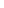 校园建设处    提案内容，经校园建设处多次多方现场勘察认定，挡墙设立需协调拆除现场临边工具房屋，否则建设挡墙没有施工工作面，更易引起在施工过程中的垮塌。建设拆除与海棠北路连接处的试验用房（如图4）后再建设混凝土挡土墙；同时在挡土墙建设前，建议临边房屋居住人员全部撤出。满意T2022059钟蕾翠湖周边环境美化及安全性改进    1.建议在翠柳苑17、18栋楼下铺草皮，或者铺设吸水砖建成停车位；    2.建议将翠湖周边明显存在安全隐患的几处建造围挡，尽可能为小朋友创设一个安全友好的环境。校园建设处学校正在推进老旧小区改造和道路“白改黑”工作，为节约资金，避免重复建设，翠柳苑17、18栋东侧教苑路空地，将纳入统一规划和建设，近期将对17、18栋东侧部分地面进行先行整地、铺植草坪等复绿工作。翠柳苑17栋东头窨井盖已更换，维修完毕。针对翠湖周边明显存在安全隐患的情况，已多次对现场进行排查，目前翠湖湖边围栏已经安装到位，并同时设置了警示牌及救生圈，尽可能为师生及住户创设一个安全友好的环境。满意T2022060彭军提升校园物业管理能力，对楼前栋后地面硬化处理    1.强化校园管理能力，送相关干部到优秀的物业管理公司进修学习，提升校园物业管理人员的素质和水平。    2.巡查校内所有道路，对道路两侧的泥地进行地面固化或绿化；安排人员定期打扫，避免积水，避免落叶堆积。    3.校园管理理顺关系，明确公共设施管理归属，避免一个窨井盖坏了，几个部门互相踢皮球，谁都不愿管。校园建设处学校正在推进老旧小区改造和道路“白改黑”工作，为节约资金，避免重复建设，翠柳苑17、18栋东侧教苑路空地，将纳入统一规划和建设，近期将对17、18栋东侧部分地面进行先行整地、铺植草坪等复绿工作。翠柳苑17栋东头窨井盖已更换，维修完毕。根据学校各部门管理职责，校园建设处在管理范围内主动巡查、维修基础设施，开展校园环境卫生大扫除，增添休闲运动设施，完善校园基础设施，提升校园品质。暑假以来，校园建设处受理应急处突维修28项，修缮停车位、破损公共区域设施8处，修补校园道路破损砖块20余处；集中维修更换破损窨井盖29个；维修加固户外座椅140余张；新增绿地12000余平方米；持续开展枯枝落叶打扫；新建标准硅PU篮球场半场1处，标准羽毛球、气排球场4个,为师生提供娱乐休闲场所。满意T2022061李琳加强对工程施工后期管理，做好施工结束后场地还原    校建办加强对工程验收的监督，做好工程后期管理。同时设立维修热线，每一位老师均可报修，做好校内小型维修，花小钱办大事。校园建设处提案所提内容已经完成。工程建设从设计、施工、验收等环节全部按照“五链”融合（水电、土建、绿化、环卫、智能）要求，相关部门参与工程建设全过程。校建处将进一步完善“五链”融合工作要求和内容，特别是加强工程建设后期管理。为了方便广大教职员工报修，同时加快维修反应速度，校建处设立了校园建设服务科，专门对接小型报修，让师生少跑路。今后如有小型维修或好的建议，欢迎拨打维修电话：0791-83828000。满意T2022062吴小波关于重新启动实验动物无公害化处理池和雨污分离建设项目的建议    现在外来因素已排除，建议重新启动实验动物无公害处理和雨污分离建设项目校园建设处实验动物进行无公害化处理涉及到环保要求，经咨询相关部门该项目不能进行报批报建手续，建议按照动物临床实践基地模式处理。雨污分流改造项目在三家村搬迁后再进行统一规划。满意T2022063廖述香关于在北区校园翠湖边建一座公厕的提案    为深入推进“我为群众办实事”实践活动，切实解决师生和群众“急难愁盼”的民生问题，建议在翠湖边建一座公厕。公厕的建设要美观简朴，与校园美景相互融入，要求无臭味且配套完善，有专人管理和打扫。校园建设处翠湖就像是农大这个大社区的中心公园，前来活动、锻炼、游戏的人比较多，没有公厕的确造成了一些不便之处。根据江西省住建厅制定的《江西省“厕所革命”三年攻坚行动方案》，新建公厕要符合《江西省城乡厕所设计导则》建设规范，减少环境污染，在翠湖建一座公厕，首先面临选址问题，公厕的位置不能破坏已有美景，不能对翠湖居民有不良影响，又要方便接入网管。其次，公厕不受待见，很大一个原因是有臭味。结合《江西省城乡公厕管理服务标准》和普遍实践经验，要为居民提供良好、卫生的如厕环境，最好就是实行“公厕长”制，采取“随脏随保”作业法，但是学校目前不具备这样的条件。满意T2022064黄小珊加强校内电动车管理1.引进共享电动车缓解学生“刚需”矛盾。2.加强管控综合治理解决电动车“乱象问题”。  3.部门联运厘清管理机制。保卫处    1.强化宣传教育，规范电动车购买及停放行为，加强了电动车乱停放及乱充电等不文明现象治整，划定电动车泊车区域，制作安装规范停放和禁止停放提示牌。    2.每学期末对校园内僵尸车辆进行清理行动（电动车、自行车）。    3.家属区的规划电动车停放区域和电动车充电桩建设，已列老旧小区改造项目方案，现正推进实施。    4.已形成校园共享电动车请示报告及实施方案，待提交学校研究通过后实施。    5.建议学工部、研工部将违规购买电动车、私拉电线充电等纳入学生违规违纪处理办法内容。满意T2022065熊梅玲保育院配备专职保安    建议学校按上级文件精神给保育院配备2名专职保安。保卫处根据保育院意见，已将保育院安保人员纳入学校物业招标范围，并于12月1日正式入驻。满意T2022066肖远东校园交通安全管理    1.编制简要的校园交通守则，建议在各单位例行会议上宣传，学生则召开主题班会宣传；    2.在主要路段设置监控限速（可参考南大）；设置警示标志，如禁止鸣笛、禁开远光灯、走人行道、禁止停车、自觉遵守交通规则等。保卫处    1.强化校园巡查，及时处置违停现象，张贴违停告知单60余份，锁车轮毂就达10余辆。    2.完善体制机制，已起草《江西农业大学校园交通安全管规定》，并经保卫处讨论通过，现在征求各部门意见，待完善后，拟提交学校研究出台。《规定》对道路交通、机动车、非机动车、行人、事故处理、违规处罚等内容进行规定，做到有法可依，有规可循。    3.完善校园交通标识标牌，增设部分停车位，规范行车停车。待学校道路白改黑工程完成后，拟参照部分兄弟高校做法，完善技防措施，整治不文明行车停车现象。4.强化交通安全知识宣传教育，倡导师生文明行车，文明停车，规范文明行车习惯。基本满意T2022067聂旭亮关于加强宠物和流浪动物管理的提案  建立流浪动物定期清理机制。保卫处根据《南昌市犬只管理条例》，保卫处积极联系属地公安机关，强化校园犬只管理巡查，提示师生居民依法杨养犬，文明养犬，并联合开展流浪犬只集中收容行动。全年开展专项收容行动8次，扑获流浪狗4条、蛇12条、悬挂文明养狗宠物的横幅达10余条；倡导全校师生文明养宠，爱护动物；加强校园流浪动物巡查力度。满意T2022068李向楠1.关于校园宿舍区及教学区安装电动车充电桩的建议    学生宿舍区、教学区适当位置安装电动车充电桩，亦可考虑安装电动汽车充电转，部分区域的充电桩设置与该区域环境改造时进行。保卫处    2021年初，学校召开校长办公会，其中鉴于教职工出行及保障校园安全需要，会议研究同意在金桂苑、翠柳苑、生活服务中心、紧固件厂等地试点建设6个左右的电动自行车充电桩，同时会议要求保卫处、后勤服务集团联合发出倡议书，倡导学生校园内步行或骑行普通自行车，确保出行安全。2021年保卫处根据校长办公会精神，在学校家属区相关区域安装了6处6组电动自行车智慧充电桩，2022年根据实际需要增设了2处8组;同时保卫处联合校内单位加大对校内电动自行车的乱停乱放进行治理和加大对电动自行车带来的消防安全检查治理，后期学校将根据形势，在学校老旧小区改造工程中规划车位、增加电动车充电设备和探讨引进校园共享电动自行车。鉴于此，保卫处继续倡导学生校园内步行或骑行普通自行车，确保出行安全，共同创建和谐平安校园。满意T2022068万菊珍2.加装电动车充电桩    建议在校园内住宅区等现有车位或新增车位多安装些电动车充电桩。保卫处    2021年初，学校召开校长办公会，其中鉴于教职工出行及保障校园安全需要，会议研究同意在金桂苑、翠柳苑、生活服务中心、紧固件厂等地试点建设6个左右的电动自行车充电桩，同时会议要求保卫处、后勤服务集团联合发出倡议书，倡导学生校园内步行或骑行普通自行车，确保出行安全。2021年保卫处根据校长办公会精神，在学校家属区相关区域安装了6处6组电动自行车智慧充电桩，2022年根据实际需要增设了2处8组;同时保卫处联合校内单位加大对校内电动自行车的乱停乱放进行治理和加大对电动自行车带来的消防安全检查治理，后期学校将根据形势，在学校老旧小区改造工程中规划车位、增加电动车充电设备和探讨引进校园共享电动自行车。鉴于此，保卫处继续倡导学生校园内步行或骑行普通自行车，确保出行安全，共同创建和谐平安校园。满意T2022068余文慧3.关于在学生公寓门楼口设立电动充电桩的提案    1.对教学场所进行设备功能提升、定期检修更换，为学生提供一个良好的学习环境。    2.在学校资金有余的前提下对东区宿舍6栋进行设备翻新，减少学生舆情，营造一个良好的休息场所。保卫处    2021年初，学校召开校长办公会，其中鉴于教职工出行及保障校园安全需要，会议研究同意在金桂苑、翠柳苑、生活服务中心、紧固件厂等地试点建设6个左右的电动自行车充电桩，同时会议要求保卫处、后勤服务集团联合发出倡议书，倡导学生校园内步行或骑行普通自行车，确保出行安全。2021年保卫处根据校长办公会精神，在学校家属区相关区域安装了6处6组电动自行车智慧充电桩，2022年根据实际需要增设了2处8组;同时保卫处联合校内单位加大对校内电动自行车的乱停乱放进行治理和加大对电动自行车带来的消防安全检查治理，后期学校将根据形势，在学校老旧小区改造工程中规划车位、增加电动车充电设备和探讨引进校园共享电动自行车。鉴于此，保卫处继续倡导学生校园内步行或骑行普通自行车，确保出行安全，共同创建和谐平安校园。满意T2022068杨顺4.新图书馆南面空旷区域增加电动车充电桩    考虑到学生电动车多、充电不便、来馆学生骑电动车多等因素，建议学校在新图书馆南面空旷区域增加电动车充电桩。保卫处    2021年初，学校召开校长办公会，其中鉴于教职工出行及保障校园安全需要，会议研究同意在金桂苑、翠柳苑、生活服务中心、紧固件厂等地试点建设6个左右的电动自行车充电桩，同时会议要求保卫处、后勤服务集团联合发出倡议书，倡导学生校园内步行或骑行普通自行车，确保出行安全。2021年保卫处根据校长办公会精神，在学校家属区相关区域安装了6处6组电动自行车智慧充电桩，2022年根据实际需要增设了2处8组;同时保卫处联合校内单位加大对校内电动自行车的乱停乱放进行治理和加大对电动自行车带来的消防安全检查治理，后期学校将根据形势，在学校老旧小区改造工程中规划车位、增加电动车充电设备和探讨引进校园共享电动自行车。鉴于此，保卫处继续倡导学生校园内步行或骑行普通自行车，确保出行安全，共同创建和谐平安校园。满意T2022068胡冬南5.关于安装电动自行车智能充电站/棚的提议    建议结合校园场地和学生停放电动车规律，安装电动自行车智能充电站/棚，以方便广大师生电动车停放和充电。保卫处    2021年初，学校召开校长办公会，其中鉴于教职工出行及保障校园安全需要，会议研究同意在金桂苑、翠柳苑、生活服务中心、紧固件厂等地试点建设6个左右的电动自行车充电桩，同时会议要求保卫处、后勤服务集团联合发出倡议书，倡导学生校园内步行或骑行普通自行车，确保出行安全。2021年保卫处根据校长办公会精神，在学校家属区相关区域安装了6处6组电动自行车智慧充电桩，2022年根据实际需要增设了2处8组;同时保卫处联合校内单位加大对校内电动自行车的乱停乱放进行治理和加大对电动自行车带来的消防安全检查治理，后期学校将根据形势，在学校老旧小区改造工程中规划车位、增加电动车充电设备和探讨引进校园共享电动自行车。鉴于此，保卫处继续倡导学生校园内步行或骑行普通自行车，确保出行安全，共同创建和谐平安校园。满意T2022068罗譞6.关于校区电动车安全合理停放并增设充电桩建议停车位的增设、与停车棚及充电设施可以考虑统筹安排。    1.就近使用、引导到规范停车的停车棚。带有停车棚的停车位会自觉引导车主规范停车，建议在不是那么方便但又可就近使用的车位设置停车棚。    （1）比如惟义楼最靠近建筑内侧的停车位，还可以考虑在惟义楼的东西面增设停车棚，可以有效避免过多电动车乱停放与惟义楼正前方；    （2）教学楼的侧面或背面，食堂的建筑侧面，行政楼的侧面，每栋宿舍楼下道路旁；    （3）教师生活区停车棚可以依据停车场的计算方式，在停车就近利用地形高差设置停车棚及充电桩。    2.需要电的电动车充电桩设施。充电桩设施是需要电线线路基础的，建议充分利用建筑的低效空间改造为充电空间，增设的停车棚在有基础设施的条件下可以统筹安排。    （1）五教底层地下停车场增设充电桩；    （2）宿舍楼的中庭增设带充电桩的停车棚；    （3）国土学院系列行政办公楼西侧内庭院内。    3.充电桩运营管理。    可引入宿舍电源管理模式，统一将电动车充电以充电卡的方式收费，安全便利节能，也便于后期维护管理。保卫处    2021年初，学校召开校长办公会，其中鉴于教职工出行及保障校园安全需要，会议研究同意在金桂苑、翠柳苑、生活服务中心、紧固件厂等地试点建设6个左右的电动自行车充电桩，同时会议要求保卫处、后勤服务集团联合发出倡议书，倡导学生校园内步行或骑行普通自行车，确保出行安全。2021年保卫处根据校长办公会精神，在学校家属区相关区域安装了6处6组电动自行车智慧充电桩，2022年根据实际需要增设了2处8组;同时保卫处联合校内单位加大对校内电动自行车的乱停乱放进行治理和加大对电动自行车带来的消防安全检查治理，后期学校将根据形势，在学校老旧小区改造工程中规划车位、增加电动车充电设备和探讨引进校园共享电动自行车。鉴于此，保卫处继续倡导学生校园内步行或骑行普通自行车，确保出行安全，共同创建和谐平安校园。满意T2022068赵丽红7.电动车停放规划及车棚建设建议进行电动车停放区域的规划与建设，在图书馆、教学区、宿舍区、办公室等区域设置停车棚，在宿舍区可设置充电电桩。保卫处    2021年初，学校召开校长办公会，其中鉴于教职工出行及保障校园安全需要，会议研究同意在金桂苑、翠柳苑、生活服务中心、紧固件厂等地试点建设6个左右的电动自行车充电桩，同时会议要求保卫处、后勤服务集团联合发出倡议书，倡导学生校园内步行或骑行普通自行车，确保出行安全。2021年保卫处根据校长办公会精神，在学校家属区相关区域安装了6处6组电动自行车智慧充电桩，2022年根据实际需要增设了2处8组;同时保卫处联合校内单位加大对校内电动自行车的乱停乱放进行治理和加大对电动自行车带来的消防安全检查治理，后期学校将根据形势，在学校老旧小区改造工程中规划车位、增加电动车充电设备和探讨引进校园共享电动自行车。鉴于此，保卫处继续倡导学生校园内步行或骑行普通自行车，确保出行安全，共同创建和谐平安校园。满意T2022069袁玲红关于整治校园电动自行车室内充电、私拉电线充电的提议    1.首先科学规划，加强顶层设计，在学生宿舍和家属区大大增加充电桩数量；    2.规范电动车停放充电，加强火灾防范。具体办法：其一，学校在解决供需矛盾基础上成立电动车整治中心，由校保卫处负责执行；其二，以小区或宿舍为单位，加强自治管理。其三，外包引进物业加强对电动自行车安全充电的管理。保卫处    2021年初，学校召开校长办公会，其中鉴于教职工出行及保障校园安全需要，会议研究同意在金桂苑、翠柳苑、生活服务中心、紧固件厂等地试点建设6个左右的电动自行车充电桩，同时会议要求保卫处、后勤服务集团联合发出倡议书，倡导学生校园内步行或骑行普通自行车，确保出行安全。2021年保卫处根据校长办公会精神，在学校家属区相关区域安装了6处6组电动自行车智慧充电桩，2022年根据实际需要增设了2处8组;同时保卫处联合校内单位加大对校内电动自行车的乱停乱放进行治理和加大对电动自行车带来的消防安全检查治理，后期学校将根据形势，在学校老旧小区改造工程中规划车位、增加电动车充电设备和探讨引进校园共享电动自行车。鉴于此，保卫处继续倡导学生校园内步行或骑行普通自行车，确保出行安全，共同创建和谐平安校园。满意T2022070李晓珍学校南北校区各设集中快递收纳点    1.建议在学校北区教工食堂一楼（原一楼超市）设统一的快递领取点，此地门前较为空阔，可停车卸货，且其本身不在交通要道，不影响交通，要求目前的北区所有快递点都签到此处，也方便领取。    2.建议南区大学生服务中心设一集中快递点。保卫处    为稳妥规范校园快递点管理，实现高效有序运转，保卫处已征得后勤集团支持，将原教工食堂二楼及学生公寓南区浴室一楼分别改造为师生智能快递服务中心，并已报学校研究通过。待省教育厅批准后，以公开招标方式确定服务商，逐步改变校园现有快递散乱现状。满意T2022071袁颖芳东区学生往返校本部存在交通安全隐患希望学校能考虑到学生的人身安全，并综合学校的实际情况，与交通部门协商提议，对东区往返南北校区的路段交通做出改善。1.完善东区北门门口的人行横道2.在东区北门门口的人行横道上增加警示牌或者增加减速带保卫处    东区与本部之间城市道路的交通优化，因有部队单位驻扎其中，存在客观困难。东区北门目前处在市政施工阶段，不符合通行条件。另，城市快速路设置人行横道、减速带是政府路政部门、公安交管部门的管辖施工范围，待北门符合通行条件后，保卫处拟与东区管理服务中心协商，征询相关主管部门意见，根据具体反馈，确定结果方案。满意T2022072李晓珍1.改进现有体育设施，促成多功能体育场馆建设    1.我们所知的前两年修建的门球馆，两个场地，应用人群就十几位老师，应用效率非常低，对学校资源是一种极大的浪费。学校可改建现有的门球馆，做到一馆多用，既提高了利用率，有促进了各项体育运动的发展。    2.另建一风雨多功能球馆，保证排球、气排球有一席之地。军事体育部   学校风雨门球场自2020年投入使用以来，较好地满足了教职工对门球运动的需求，为老年人开展体育运动创造了良好的条件，实现了老同志多年的夙愿，受到广大老同志的高度肯定和称赞，学校也多次获评“江西省、南昌市门球工作先进单位”。收到提案后，对气排球和门球的场地要求进行了对比，对南昌大学、江西师大、南昌航空大学、华东交大、江西中医药大学等5所高校门球场使用情况进行了调研，认为门球场不具备改造成气排球场或一馆多用的条件：1.门球场和气排球场建设和使用的要求不同。门球场地面需铺设专用人造草坪，气排球场地面为塑胶或地板，如改建的话，将造成草坪费用的浪费；门球场草坪高度严格要求保持在10-18mm，活动人员除进场击球外不进入草坪，气排球运动中人员全程在场地内活动，如兼用的话，草坪将极快被踩平，导致无法打门球。2.我校将承办江西省高校门球赛，按照赛事要求至少要2块标准场地，这也是学校新建门球场的主要目的之一。3.对5所兄弟高校门球场使用情况进行了调研，我校门球场使用人数、使用频率高于兄弟高校，兄弟高校也没有“一馆多用”的情况。为推广门球运动，提高门球场使用率，门球协会于2021年对在职教师开设了门球培训班，目前也正在组建在职教师门球队。    学校建有户外排球场16片，改造风雨棚受政策限制、资金影响，尚不具备建设条件。满意T2022072蔡火凤2.关于分步完善学校体育场馆设施的建议    1.大力推进多功能体育馆建设进度或东区文体中心；    2.着力改造师生关注较多的南区田径场；    3.改造板栗园北门空地为篮球场、南区新篮球场旁空地。军事体育部    综合体育馆已立项，待项目资金到位即可施工。南区田径场改造有待进一步论证立项，先期解决积水问题。板栗园北门已新建篮球场半个。基本满意T2022072席艳辉3.关于加快推进学校综合体育馆建设的提案    建议学校克服资金压力，加强对外沟通，早日建成学校综合体育馆，实现江农室内体育设施历史性超越。军事体育部    综合体育馆现已立项。受资金影响，目前搁置。军体部将继续向学校呼吁，争取早日建设。满意T2022073刘琼关于新建我校羽毛球馆场设施的提案建议寻新址建设羽毛球馆，满足教师业余体育活动需求军事体育部我校室内运动场所供需矛盾突出。结合我校实际，学校已决定将游泳馆改造成羽毛球场，目前已进入招标公告阶段，项目将于12月8日开标。待项目完工后，羽毛球场地数量将有较大改善。满意T2022074李琳增加校园外环区域室外综合体育场地建议在学校外环区域建设室外综合性体育场地，参照其他小区或是大型商场的室外球场建设及管理。军事体育部2022年在校园建设处的努力下，香樟苑建设篮球场半个；厚德路已建设羽毛球场2片，翠湖原烟科所1片。今后我部将结合校园规划情况会同有关部门，向学校提出申请，因地适时增加室外运动健身场所。满意T2022075陈文斌关于加强和改善学校家属区全民健身场地及设施的建议可沿翠湖修建一条塑胶健身步道，增加相对应及的健身器材等。军事体育部校园一体化建设尚未完成，待围墙全部建成后，军体部将会同有关部门，结合代表意见和建议，向学校提出申请，建设全校健身步道，服务全民健身。基本满意T2022076邓平华关于增加东区学生学习自习场所的提案对东区图书馆进行更新改造，建造高标准图文信息大楼：对现在投入使用的1-2层进行更新改造，打造宜学环境。对图书馆3-4层装修改造，安装空调，购置教学设备和座椅，参照本部图书馆标准建设自习室。对图书馆第5-6层装修改造，安装空调，购置教学设备和座椅，参照E教216的要求建设研究生课程教室（包括案例教室）和自习室。图书馆东区图书馆共有5层楼，图书馆秉承“传承文明、服务社会”的初心和理念，每周开放7天，每天开放15小时（7:00-22:00），实行7：00-23：00开放制度。1、东区共有阅览座位3096个，其中一楼考研自修室座位数890个，根据教务处2021-2022学年学生名册统计，经管院在校生2614人，软件院2550人，合计5164人；目前东区毕业生共1229人（经管院568人，软件院661人）。校本部考研座位共2186个（其中图书馆一楼考研自修室座位462个，教室1724个），参与预约的考研学生有3190人；对比本部学生，东区图书馆座位数能够满足学生需求。2、2019年7月东区分馆开放后，1-5层已全部启用，在学校大力支持下，东区分馆环境、设备等得到了极大的改善。2020年学校投入40万元，重新装修了二楼南面报刊阅览室，安装了风扇；全面翻修了屋面；改造了一楼卫生间（更换了隔板并翻修了地面）；对四楼五楼借阅室装门封窗；更换了馆内所有房间木门和卫生间门以及三楼五扇钢质防火门。2021年学校投入66万元，建造了有71台计算机的信息素养实训基地，安装完成了覆盖全馆的监控系统；经校党委会和校长办公会研究决定,投入136.3万元，完成了对东区分馆的空调电路改造，并在一楼和二楼阅览区域安装空调20台。3、图书馆一直重视东区分馆的建设，每年均购买了绿植，优化图书馆空气和环境；2019年从南昌商学院遗留的桌椅中，挑选130张质量较好的桌椅放在一楼自修室使用，剩余桌椅已做固定资产报废；2020年-2022年，图书馆重新购买新阅览桌440张，新椅子2164张，放置在2-5层楼；制作了导向标识系统；安装了4组异型沙发供读者休闲阅读；配置了朗读亭、电子大屏、饮水机、图书消毒柜、自助文印设备和广播系统等设备；把五楼5个房间改造为研修室，配置了桌椅，便于读者讨论和集中学习；更换了一楼灯具21套；一楼安装窗帘改善读者阅读环境；图书馆卫生间安装了镜子；改造了二楼会议室。4、关于购买教学设备，建设研究生课程教室（包括案例教室）的建议，不在图书馆业务范围内；目前图书馆空间已按导向标识系统进行了功能分区，提供相应的服务，没有闲置的场地。同时，图书馆计划于今年暑假更换二楼大厅及走廊灯具，自修室安装USB电源，同时将大力推进东区分馆文化建设。图书馆始终坚持读者至上，紧贴师生需求，持续用心用情用力解决师生群众“急难愁盼”问题，切实把师生满意作为一切工作的出发点和落脚点，带着感情带着责任把实事做实、好事办好，不断增强师生的获得感、幸福感。满意T2022077何爱华水电费缴纳的数据化管理    1.教职工可以通过微信生活缴费缴纳水电费。    2.如果无法开通微信缴费，将电卡里的剩余电量提醒从5度改为20度或其他更合适的度数。后勤服务集团一直以来,水电费收缴工作都是水电管理中心的重要工作之一。近年来随着社会经济的发展，智能化、信息化、数据化程度的不断深入，水电费管理工作已愈来愈不能满足广大师生的需要，为此水电管理中心正在着手线上缴费平台的试点、推进工作。目前，1-3号青工楼已全面安装智能电表、水表，搭建好缴费云平台，自 8月1日起正式启用电费线上缴费，用户可通过江西农业大学微信公众号中的“微服务”功能，在线查询用电量→确认缴费单→在进行缴费；购水采取插卡方式，先缴费，再用水，较之以前更加方便。下一步，水电管理中心将适时推进其他具备条件的小区楼栋进行智能化水电表的改造，根据学校实际情况，分区、分片、分步搭建具有强大管理功能的线上缴费平台，努力实现全校水电费缴纳的数据化管理。满意T2022078欧阳静怡建立北区居民生活中心    对现有的教工食堂那栋楼进行改造，形成早餐店、便利店、日杂于一体的生活综合服务中心。后勤服务集团集团已向学校提出申请报告，正启动教工食堂一层、二层对外招租程序，将教工食堂进行改造，形成早餐店、便利店、日杂于一体的小型生活综合服务中心，集团正在按规范程序进行招租，目前已完成对教工食堂一、二层招租评估。满意T2022079刘沫关于发挥教工食堂多元化服务校园社区建议    1.进出口位置，增设行动不便的老年教职员工就餐通道；    2.增设职工室内休闲、服务场所；    3.增设社区服务、商业门店场所。后勤服务集团    教工食堂底层超市已开业，一、二层集团已向学校提出申请报告，已启动教工食堂一层、二层对外招租程序，将教工食堂进行改造，拟打造成集日常百货用品、餐饮、快递服务为一体的家属区综合服务中心，为全校师生特别是北区师生更好的提供生活保障，满足多样化购物需求，目前已完成对教工食堂一、二层招租评估。届时，集团将积极招商引资，并对三楼预设安装自动扶梯。满意T2022080蔡军火关于定期免费维护教工入户水表正常工作的建议    1.建议学校相关部门将全校教职工的入户智能电表（表内装配电池）全部列入每年的常规定期检修项目；    2.给校内居民提供免费或公开收费标准的电池更换服务。后勤服务集团    目前，学校教职工住宅用户使用有3类水表，第一类是机械式水表，该水表使用至今已超过使用年限，计量既不准确，也不能满足当前水电管理需求，从2015年起学校正在逐步更换；第二类是一次性预付费智能水表，该水表从2015起逐步使用，具有一定的智能化管理功能，可以有效减少人工，并大大提升水费回收率，但因该水表内置电池最大使用年限为5年，实用性不高；第三类是可重复使用的预付费智能水表，该水表从2020年开始替代以上二类水表开始使用，该水表具有一次性预付费智能水表的所有功能，并可重复更换电池继续使用，最大使用年限为12年。    鉴于第一类和第二类水表没有维护价值，水电管理中心不会定期进行免费维护。根据工作计划，水电管理中心将逐步实现全校用户第三类水表的安装，若第三类水表出现电池耗尽的情况，用户可随时联系水电管理中心进行免费更换。此外，水电管理中心工作人员也会定期对第三类水表进行维护，对于水表到了使用年限需要更换，水电管理中心按照《江西农业大学水电管理办法》第二十六条的规定执行（水电计量装置安装好后，进行校验。在保修期一年内，如装置失灵，由水电管理部门进行免费更换，超过保修期用户必须支付工本费）。满意T2022081谭雯成立学校采购预算编审小组，提高预算编审质量    建议学校组织综合素质高、业务能力强的专业人员成立预算编审小组，在编制预算前期，用户单位只报项目技术参数，专业人员进行项目预算编制，进一步规范预算编制，同时也避免预算编审中可能出现的问题，实现监督关口前移。提高工程、物资采购的质量和效率，节约学校资金。招标与采购中心感谢提案人对招标采购工作的关心关注。不断提高货物、服务、工程项目的采购质量和效率，优化采购服务，打造“阳光采购”“廉洁采购”，是招标采购工作的不懈追求。收到提案后，招标中心召开专题会议，认真分析研讨；及时与相关主管部门沟通协商，寻求解决方案；赴提案人单位调研，开展面对面交流。现回复如下：1.预算编审小组如作为部门成立，涉及机构编制、人员配置等问题，不在招标中心权限范围内。如作为专项工作小组，招标中心不建议成立；2.采购需求的确定，包括项目预算编制与技术参数确认，都是用户单位的基本职责。但因专业性较强，用户单位编制工程类项目预算与技术参数非常困难。建议用户单位进一步加强采购需求调查与论证，加强与项目主管单位、招标中心及校内其他有经验单位的沟通交流，从横向和纵向两方面完善采购需求；3.招标采购工作是一项系统性工程，项目主管单位、招标采购部门职能分离，“管”“办”分离，但责任与服务不分离。项目主管单位、招标采购部门有责任、有义务对用户单位提供一定的技术指导和专业服务。满意T2022082周亮梅关于提升农大东区校医院效用的提案    1.建议充分利用目前东区校医院的空间，增加药品，增加简单的医疗设施，保证普通疾病医护人员数量，提高校医院效用，解决学生普通疾病就诊需求。    2.建议东区校医院将每个房间布置一下，可以打上农大医院标志，设置简单基础的科室。校医院校医院已对东区二门诊进行重新布置，每个房间都明确了其使用用途，并挂上了门牌。为东区二门诊配备了红外线测温仪，为医患人员提供了便利。已要求东区二门诊负责人及时到校医院本部拿药，以满足患者普通疾病就诊的用药需求，同时也要防止药品使用频率不高，出现过期等情况。东区二门诊现有医生2人，护士2人，医生与学生占比约为0.04%；本部门诊医生7人，医生与学生占比约为0.037%。校医院的医生总数不足，学校每年的进人计划有限，有些科室的临床医生招聘多年均无人报名，进人成效不明显。医生缺额的情况暂未得到缓解。校医院也将进一步加强与学校的沟通，争取进人计划数，同时广泛宣传，提升进人成效，千方百计满足广大师生的就医需求。满意T2022083蔡火凤关于在职工体检中增加胃幽门螺旋杆菌检测的建议    建议采用碳13呼气试验或碳14呼吸试验或快速尿素酶法。校医院经过调研，快速尿素酶法检测有其弊端性，目前临床已不太采用快速尿素酶法来排查是否感染幽门螺旋杆菌。碳14呼吸试验对备孕、孕妇、哺乳期、儿童、年老体弱不宜使用。碳13呼气试验是临床比较广泛用于排查是否感染幽门螺旋杆菌的检测手段，由于校医院目前该项目检测设备，如体检项目中增加碳13呼气试验需委托第三方机构检测，因取样的标本不能留存太久，操作难度较大。经校医院商议，因条件所限，暂不考虑在体检项目上增加碳13呼气试验的检测。肠胃问题的筛查目前主要是通过内科医生问诊，如问诊医生发现有异常情况，会建议进一步进行肠胃功能检查。医院今后也将进一步努力，克服困难，创造条件，尽最大努力满足职工的体检需求。满意T2022084杨文华建议附中加快符合“双减”政策的各项场馆建设工作  建议附中为落实“双减”政策的需要，加快对体育场馆、舞蹈房、音乐教室、美术教室、智慧教室等场地的改造和建设，建议学校加大对附中办学的支持。附属中学附属中学根据学校的发展需要，召开党政联席会议，讨论附属中学体育场馆和舞蹈房的改造和建设工作，会议研究决定起草报告向大学部寻求支持。经江西农业大学校长办公会研究，同意附属中学启动体育场馆建设的设计工作，在校建处的大力支持下，该项目已完成了前期的设计工作。满意T2022085范薇薇增加保育院园本课程实践基地    保育院申请大班教学楼户外场地向南延10米，以便幼儿在大自然环境中，天性得到很好的释放，更好的建设江农特色自然园本课程。保育院保育院已分别和科技园、林学院联系。大班教学楼后面种竹园现属林学院杨光耀教授团队管理，团队派出施建敏教授负责与保育院接洽。    10月18日林学院刘纯青书记、施建敏教授和保育院陈凤兰院长到保育院大班教学楼实地查看，施教授表明种竹园因栽种了许多名贵种竹做研究，不便划分给保育院。满意T2022086熊建华优化保育院接送时间，建议和学校下班时间同步    提议保育院孩子接送时间安排在下班之后，如五点十分。保育院根据《新型冠状病毒肺炎防控方案（第九版）》及《江西省学校2022年秋季新冠肺炎疫情防控工作方案》有关要求，保育院特制定《江西农业大学保育院2022秋季学期疫情防控工作方案》，科学安排全院幼儿按照年级错峰离园，减少疫情风险。其他兄弟高校附属幼儿园情况与我院一致，如：华东交通大学离园时间为4:30—5:00；江西财经大学离园时间为4:20—5:00。有特殊情况晚接的家长，保育院也安排了值班教师带着孩子，直至家长来接。满意编号提案人提案名称提案建议办理单位回复内容J2022001刘伟拆除金桂苑7栋楼顶通讯信号塔改为建立远离校园住房的专用、专业5G等通讯信号塔宣传部经核实，金桂苑7栋楼顶通讯信号塔共3个，均为金桂苑7栋501住户原继续教育学院职工张春平个人（已退休）擅自与铁塔公司签订合同安装。安装过程中，未经学校相关部门批准，且未获得附近多数居民的同意。10月31日，经党务政务督查室协调，11月20日前铁塔公司须完成金桂苑7栋楼顶通讯信号塔自行拆除工作，未果。11月21日相关部门已断电处理，22日在水电办配合下完成电源线的剪除工作，此后光缆线也已剪断，现金桂苑7栋楼顶通讯信号塔全部不在运行。J2022002胡淑芬申请增设工学院专业教室的提案建议为工学院增设8间专业教室。教室设置一定数量的电源插座。教室设置独立的课桌凳，便于学生独立放置制图工具和电脑，不相互干涉。    3.教室墙边设置模型展示柜。教务处    1.目前我校属于教务处管理的教室分布在一教、二教和五教。其中一教1-2楼只有18间教室属于教务处管理，作为毕业生考研专用教室，不安排教学任务；二教有部分为校融媒体中心和研究生院管理用于其办公或研究生教学，五教的一楼有一间为园林与艺术学院展览室。除此以外，目前教务处能管理使用的教室仅有341间，要满足每学年8700多门次的课堂教学和大型考试，仅能勉强维持基本的教学需求，已无可能从中拨出教学场地作为教学单位的专用教室。    2.在遵循学校“一个学院一栋楼”的整体规划原则下，建议工学院进一步整合学院管理的场地资源，内部挖掘，在现有资源下，优先满足教学用房需要，重新设置，腾出更多的场地作为专业教室。今后，教务处将进一步加强专业教室的建设，如果学校将来有更多的教室资源安排教务处负责管理，教务处将统筹考虑各专业的教学用房需求。J2022003黄群调整土木工程专业本科毕业设计查重率要求    1.将土木工程设计说明书及计算书的重复率要求提高到60%~70%。    2.禁止学生为了规避查重将文字截图以后去查重。    3.指导老师严格把关，若抄袭，指导老师应承担一定的责任。教务处1.根据我校《江西农业大学本科毕业论文（设计）管理办法（2019年修订）》，毕业论文（设计）文字复制比大于30%且不大于50%初步认定为“疑似有抄袭行为”，大于50%初步认定为“疑似有严重抄袭行为”。毕业论文（设计）重复率（文字复制比）检测结果仅作为评判毕业论文（设计）是否出现学术不端行为的参考依据，不作为毕业论文（设计）水平认定的标准，是否达到毕业论文（设计）要求，由各学院毕业论文（设计）答辩委员会（小组）把关。该规定经过学校各个教学单位几轮意见征集后制定下发。2.教务处针对土木工程类毕业生毕业论文（设计）重复率的制定，在江西省内部分本科院校做了调研，东华理工大学、江西理工大学、华东交通大学、南昌航空大学对该类专业毕业生的重复率规定均为30%。3.根据教育部关于《本科毕业论文（设计）抽检办法（试行）》的通知，教育部已建立全国本科毕业论文抽检信息平台，面向省级教育行政部门提供学术不端行为检测、毕业论文提取和专家评审等定制功能，对各省级教育行政部门开展本科毕业论文抽检工作实行全过程监督。目前我校2021届毕业生的毕业论文（设计）信息均已上传至系统，等待抽检。我校后续可结合我省对2021届本科毕业论文（设计）质量抽检结果，进一步完善本科毕业论文（设计）管理的相关规章制度，切实保障我校本科毕业论文（设计）质量。同时也建议学院多方调研、充分论证（如组织专家论证会），得出土木工程类专业本科毕业设计恰当的文字复制比率，提交学校再具体讨论。J2022004赵丽红教室活动式桌椅改造建议改造部分教室，增设活动桌椅，安装插线板和可移动的活动黑板。教务处    1.学校于去年年底再次新建了2间智慧教室，现已完成并开始使用。目前学校已有智慧教室5间，精品录播教室1间，慕课基地1间，目前使用情况能够满足教师需求。2.学校于去年对五教多媒体教室进行了整体改造，更新了一批新设备，目前运行良好。3.教务处11月份已向学校提交了二教多媒体教室教学设备改造方案并获批学校设备更新改造贷款财政贴息项目第一批立项。另外，教技科会在每个学期开学前、放假后以及周二下午不排课时间进行多媒体设备全面检修，对使用不正常的设备及时维修或更换。4.老师上课如遇问题可拨打83813458，工作人员会即刻前往解决。J2022005涂传清一教厕所卫生差，水龙头常年漏水问题    如果有条件可以对一教的厕所进行适度重新装修。如果没有条件，那么至少可以更换全部漏水的水龙头；要求卫生人员每天清扫厕所，并定期用洁厕灵、洁厕精等对厕所进行清洗，以保证一教卫生间应有的卫生。（一教大楼两端的厕所每天清扫肯定是有的，但是不能仅限于此）教务处    目前教务处只负责一教值班、安全保卫及1-2楼教室、走廊、楼梯、卫生间的日常保洁工作，后续会结合提案意见进一步加强卫生管理，每天都会安排值班人员加强卫生间设施巡查力度，发现任何损坏问题及时报修处理。而3-7楼分别归属于计算机与信息工程学院、园林与艺术学院和外国语学院管理。今后将充分利用好国家制定出台的设备更新改造贷款财政贴息项目优惠政策，尽快将教学楼卫生间改造工作纳入项目改造，不断改善我校的办学条件、努力为广大师生提供更多更好的服务。J2022006赖芬菊教学周起始安排    建议将现行教学周从周日起始，修改为从周一起始，至周日结束。教务处我校将周日作为一周第一天的做法由来已久，也是根据日历的格式来设定的。我们也对省内的高校进行了一定的调研，目前江西省各大高校现行教学周以周一作为一周的第一天者居多，鉴于您的建议有一定的普遍性，我们拟对教学周模式进行更改。但由于更改涉及面较广，在教务管理系统层面修改还需做周详计划，与合作的服务公司拟定新的合约内容，我处会尽快将该项工作提上日程与公司制定完善的计划来实现该目标。J2022007聂旭亮关于对二教教室的讲台修缮的提案    1.建议及时修缮二教破损的讲台和地面；    2.建议更换二教部分教室陈旧的教学设备。教务处今年暑期积极配合校园建设处维修更换了二教的松动破损地砖约25㎡，后续会定期安排值班人员加强教室地面和讲台等教学设施的巡查力度，发现任何破损问题及时报修处理。今后将充分利用好国家制定出台的设备更新改造贷款财政贴息项目优惠政策，尽快将教室地面和讲台等教学设施的改造工作纳入项目改造，不断改善我校的办学条件，努力为广大师生提供更多更好的服务。J2022008姬钰关于给专职老师配备电子教鞭的提案建议给任课老师配备电子教鞭，以实现更好教学效果。教务处    1、所有教室电脑均安装了雨课堂软件，老师打开PPT后点开启雨课堂授课，就可以用手机翻页，替代激光笔。2、所有教室讲台都外接了usb口，老师可以自行购买激光笔使用。3、二教与五教在教育技术科办公室放置了普通激光笔，老师上课前领用，下课后归还，如果无法正常使用的情况及时通知值班人员登记或打83813458联系工作人员，以便我们及时更换。J2022009边建民关于组建作物学院的建议    建议学校统筹考虑在作物学学科的基础上，顺应现代作物科学发展的规律，组建作物学院，进一步提升江西农业大学作物学水平和层次。发展规划中心    围绕某一学科成立专门学院，理论上有使该学科得到更大支持力度的可能性。但另一方面，单一学科型学院设置过多，也必然带来管理效率低下、成本过高、学科壁垒森严等矛盾。受处级机构数制约，以及领导干部职数、办公楼场所等因素的制约，以及考虑多学科交叉融合的趋势，组建作物学院的条件暂不具备。    作物学是学校的优势学科。学校和学院对该学科的发展，给予了大力支持。今后，校院两级将继续重视和支持作物学科的发展，进一步提升作物学科建设水平。J2022010黄群关于组建“城乡建设学院”的建议    1.将工学院的土木工程专业、国土学院的农业水利工程、环境工程专业撤销，并组建新的“城乡建设学院”，下设：农业水利工程，土木工程，工程管理等就业较好的专业。原土木工程、农业水利工程和环境工程等相关专业的老师隶属于新的“城乡建设学院”。    2.引进高层次人才担任学科带头人，加强师资力量建设。    3.整合相关实验室资源。    4.尽快恢复就业较好的“工程管理”本科专业。发展规划中心    学校近年来对学科专业归属已经作了较大力度的调整，调整后学院的学科专业设置总体科学合理，并据此完成了对教师归属、教学科研用房、行政有用房等的较大调整。组建城乡建设学院的建议，涉及工学院、国土学院两个学院、多个专业，牵涉面较大。同时，组建成立新的学院，也存在处级机构数、领导干部职数、办公场所、教学科研场所等多因素的制约。综上，暂不具备组建城乡建设学院的条件。    今后，校院将紧紧抓住国家推进新工科建设的政策机遇，加强农业水利工程、土木工程、环境工程等工科专业的建设，促进农、工学科专业交叉融合发展，提升学科专业建设水平。J2022011管国泉关于规划建设农民教育培训中心的提案    1.“三家村”拆迁后，结合新校园整体规划，统筹规划建设“农民教育培训中心”。    2.培训中心规划总土地面积约15亩，选址地点为海棠路、桂苑大道或昌西大道沿线。    3.培训中心建设面积约10000平方米，至少能同时接纳300人的培训、会议和学术活动。    4.培训中心功能完备、设计合理、环境优雅、自成一体。既可作为农民培训使用，也可作为学术交流及会务使用。    5.培训中心资金来源争取政府专项资金支持和学校自筹相结合（可利用继续教育学院办学结余资金）发展规划研究中心    加强农民教育培训是学校服务乡村振兴战略的重要体现和重要抓手。近10年，学校以继续教育学院为主体，聚合全校优质师资资源，通过承担“一村一”工程，形成了学校培养农民大学生、培养现代新型农民的特色品牌。在此过程中，学校不断改善继续教育学院办学条件，总体能够较好满足农业教育培训的需要。建设农民教育培训中心，一定程度同严控楼堂馆所建设相违背，项目立项审批难以过关，同时也受全校机构设置数的制约，条件暂不具备。    目前，学校正通过改造提升校友楼的方式，继续优化农民教育培训的条件。J2022012周庆红关于适度降低农学门类青年讲师教学基本工作量要求的建议    建议针对农学门类青年讲师，其副高职称评定时要求的教学工作量高于本教研室老师的平均教学工作量即可。人事处根据江西省教育厅、江西省人力资源和社会保障厅印发的《江西高等学校教师职称申报条件》，申报副教授须达到“年均授课80课时以上”或“年均授课240课时以上”。一直以来，学校教师系列分为教学型、教学研究型、研究型，其中申报教学型、教学研究型、研究型副教授的年均授课要求分别为300、150、60课时。教师可以根据自身所承担的教学科研任务比重选择申报的类型。J2022013朱昆荣关于体育类代表性成果在职称评定中的认定问题的建议    希望学校在职称评定里能将体育类指导学生竞赛达到学校规定的代表性成果认定为必备条件里的一篇核心论文或省级课题。人事处2016年，学校出台了《江西农业大学高级专业技术资格条件》，文件将“参与完成省（部）级以上科研课题（非经费自筹项目，排名前二）1项且体育类教师指导（排名第一）本校学生参加国家级体育运动竞赛获个人（团队）前三名”与“主持国家级科研课题1项”并列作为申报教学型教授的选择条件之一，将“参与完成省（部）级以上科研课题排名前三）1项且体育类教师指导（排名第一）本校学生参加省级体育运动竞赛获个人第一名（团队前两名）或全国性体育比赛个人前六名（集体前八名）”与“主持完成省（部）级教育教学类课题1项”并列作为申报教学型副教授的选择条件之一；此外，教师个人在国家级专业比赛中获得二等奖以上奖励者，其申报教学型副教授的核心论文总数可减少1篇。学校为突出教育教学实绩，2021年修订完善了代表性成果送审办法，下一步将在省里最新的职称申报条件基础上修订完善我校高级专业技术资格条件。J2022014李媛关于加强城乡规划专业人才引进的建议    建议加大对城乡规划专业人才引进的扶持力度，将其列为学校人才紧缺专业，加大人才引进的吸引力，缓解引才难的问题，减少人才流失，改善学科学历层次结构，增强教师专业背景符合度，完善提升人才队伍建设。人事处学校高度重视人才工作，科学制定年度引才计划。1.在每年发布关于申报进人计划的通知时，各用人单位都可根据实际情况填报用人计划。2.在每年审议各用人单位填报的进人计划时会根据用人单位实际人员情况（退休、离职等）综合考虑，给予计划审批。3.在每年公布进人计划的通知时，也会注明少数专业、学科发展急需或确系教学需要又难以引进博士，从严从紧引进优秀硕士。近几年，林学院、计信院等都引进过硕士学历学位的教学岗人员。4.学校在后期也会充分调研，了解学科建设发展，重视人才引育。J2022015张绿水关于不将非全日制研究生论文评审结果纳入研究生指导教师招生资格年度审核的建议    建议将《江西农业大学研究生指导教师招生资格年度审核办法（赣农大发[2019]81号）》第三条第二点改为：近一年内指导的研究生学位论文（包括：学术型和全日制专业学位）在相似性检测中有2人次超过学校规定的最高标准，或有2篇学位论文在送审中评审结果为不合格，暂停下一个学年硕士生导师和博士生导师的招生资格。研究生院    在教育部办公厅印发的《关于统筹全日制和非全日制研究生管理工作的通知》（教研厅〔2016〕2号）中，准确界定了全日制和非全日制研究生，实行相同的考试招生政策和培养标准，其学历学位证书具有同等法律地位和相同效力，只是学习形式不同。学校始终统筹全日制与非全日制研究生教育协调发展，坚持同一标准，保证同等质量。    近年来，教育部对于毕业论文培育质量的监管也有明显加强趋势，加大了对学位论文的抽检力度。学位论文抽检是监督学位授予单位保障学位与研究生教育质量的重要措施，论文质量和抽检评议结果是“双一流”建设、学科评估、学位授权点合格评估中人才培养质量的重要监测指标，是学校导师招生资格确定、研究生教育资源配置、学位授权点动态调整等的重要依据。加强对学位论文质量监督，对抽查“存在问题”论文，实行学位质量问责制度，强化导师的主体责任意识，提高研究生学位论文质量。    学校历来重视研究生培养质量，多举措推动研究生教育内涵式发展。在国务院学位委员会、教育部制定的《博士硕士学位论文抽检办法》规定，对连续2年均有“存在问题学位论文”，且比例较高或篇数较多的学位授予单位，进行质量约谈。该办法还规定，在学位授权点合格评估中，将学位论文抽检结果作为重要指标，对“存在问题学位论文”比例较高或篇数较多的学位授权点，依据有关程序，责令限期整改。经整改仍无法达到要求者，视为不能保证所授学位的学术水平，将撤销学位授权点。学位授予单位应将学位论文抽检专家评议意见，作为本单位导师招生资格确定、研究生教育资源配置的重要依据。学校多年来一直执行的是2019年制定的《江西农业大学研究生指导教师招生资格年度审核办法（赣农大发[2019]81号）》，对近一年内指导的研究生学位论文在相似性检测中有2人次超过学校规定的最高标准，或有2篇学位论文在送审中评审结果为不合格，暂停下一学年导师招生资格。目前学校因论文质量不达标而造成招生资格停招的导师很少，非全日制论文送审不合格率也极低，这一制度的警示意义正在显现。J2022016徐业关于延长青年教师周转房租房合同期限的建议    希望学校延长青年教师周转房租房合同期限，可以像前期进来的老师一样长期居住周转房资产与实验室管理处    正在推行新的公有周转房管理办法，该办法已考虑了该意见，会适当延长青年教师周转房租房合同期限，并且租赁期到期后，如有实际需求，可以再次提出申请，按市场租金配租，这样可以解决有实际居住需求的老师的继续居住的问题。J2022017马建关于改善提升农学院植保系青年教师科研用房的提案    学校统筹，教学科研用房调剂给农学院植保系，解决此问题。资产与实验室管理处为解决农学院用房紧张问题，2021年，赵小敏校长亲自带队深入学院调研，已形成优化调整部分用房方案：其中作物生理生态与遗传育种重点实验室搬入科技大楼后，博学楼南楼1至3层移交农学院，省果疏保鲜与无损检测重点实验室搬入科技大楼，腾空用房全部移交农学院（详见校长办公会纪要〔2021〕18号），解决了农学院近年提出的4个类似提案，提案人已对相关事项进行了满意评议。建议农学院协调解决，通过内部整合，做好资源共享，提高公用房的利用率。J2022018吴娜关于对板栗园楼栋的门禁系统进行维修的建议    尽快修好楼栋的门禁，需要钥匙或者通过远程控制才能开门。资产与实验室管理处    针对香樟苑小区的门禁锁维修问题，我们已多次进行维修，无法安排专人管理，时间一久就又恢复原状了，学校正在推进老旧小区改造工程，会将此问题统筹考虑，等学校后期实行小区化管理，将会解决此类问题。J2022019涂传清北区十三栋教职工宿舍洗浴设施改善    适当整改一下洗浴条件，对部分厕所洗浴区空间进行单独封闭。资产与实验室管理处北区13栋原属于学生宿舍，建设年代比较久，是经过多次改造维修后作为新进教职工周转居住使用，针对北区13栋洗浴问题，已多次进行改造与维修，并多次与后勤集团沟通过热水问题，考虑到夏天天气闷热，如果进行单独封面，会影响通风，本着让新进职工住的舒心的目标，我们一直都在尽心尽力做好相关维修改造问题。J2022020傅军如关于提升作物遗传育种教研室本科生教学实验条件的建议    1.扩大本学科教学实验室面积    2.更新必需的实验设备和条件    3.建立新农科所涉及的作物分子教学实验室，以便契合学科的发展需要。资产与实验室管理处1.为解决农学院用房紧张问题，2021年，赵小敏校长亲自带队深入学院调研，已形成优化调整部分用房方案：其中作物生理生态与遗传育种重点实验室搬入科技大楼后，博学楼南楼1至3层移交农学院，省果疏保鲜与无损检测重点实验室搬入科技大楼，腾空用房全部移交农学院（详见校长办公会纪要〔2021〕18号），解决了农学院近年提出的4个类似提案，提案人已对相关事项进行了满意评议。建议农学院协调解决，通过内部整合，做好资源共享，提高公用房的利用率。2. 近三年学校稳步提升本科教学仪器设备的经费保障水平，教学仪器设备费预算2022年增至620万元；学校通过实地调研、专家评审、市场调研等方式做好经费分配工作，最大程度满足各学院实验室设备的正常更替，并全流程监督相关经费的使用落实，其中农学院2022年申报本科教学设备费共41.7万元，最终审定38万元，批复率达91%，有力支撑了学院本科教学实验设备更新换代。3.依据赣农大发[2010]38号《江西农业大学实验室工作条例》第十九条“教学型实验室由学院提出建设方案，教务处牵头组织论证或上报”规定，请学院依据文件中“第三章实验室的建设”相关要求申请新建实验室相关工作。J2022021胡淑芬关于板栗园增加儿童活动场地和娱乐设施的建议    在板栗园5-6楼之间的空地上给板栗园的孩子提供一些安全的儿童娱乐器械，以利于孩子们健康开心成长。校园建设处板栗园为学校青年教师居住小区，小区内基础设施较为薄弱，缺乏运动场地。针对这一现状，去年已新增一批沙坑、秋千、跷跷板、健身器材等休闲设施。今年，学校于植树节期间于板栗园东北角进行整地复绿，面积达3500余平方米，种植树木70余株，有效将靠近志敏大道一侧荒废用地及时利用。暑假期间，校园建设处利用原志敏大道建设项目指挥部留下的废弃篮球场场地，进行修缮翻新，在原场地基础上建设了一个标准半场篮球场和一个标准羽毛球场，打造了一处全新的运动休闲场地。同时，及时维护儿童休闲娱乐设施，定期维修或更换破旧的零件。后期，学校将根据实际情况增添相应健身器材及休闲设施。J2022022周亮梅关于改建农大东区两个校门，提升东区师生归属感的提案    1.建议改造农大东区正门，“江西农业大学”字体颜色与本部南大门保持一致，增加农大标志，如校徽。    2.建议扩建东区北门。加宽，能同时容纳两辆车进出；加上农大标志，校名及校徽。两个门最好能与本部大门保持一致性，可做缩小类似版本。校园建设处东区校门于2018年暑期完成外立面改造，此前改造设计征求了学校相关领导意见，东区校门牌字体与现学校南大门字体一致（但字体大小和摆放不同），干挂及石材与学校南大门也是一样；东区北门现由南昌市政对枫生快速路转入志敏大道的匝道进行施工，待其施工结束后，校建处将及时征求学校领导、校属相关部门及东区师生代表意见，完善设计方案，尽早完成东区北门改造。J2022023熊建华增加校区户外乒乓球、羽毛球活动场所    学校新拆除了校内的一些老旧房，周边三家村也拆除了，有空余的地，提议建设二个室外乒乓球、羽毛球活动场所，丰富在校住宿的教师、学生、家属的业余活动同时锻炼身体。旧门球场那块地方可以考虑。校园建设处    2022年新建成了多处室外标准运动场地，包括翠湖1个羽毛球场、后街拆除店面地块2个羽毛球场、板栗园1个羽毛球场和1个半场篮球场、保育院1个羽毛球场。此外，学校保卫处院内有1个羽毛球场、工会楼旁有2个气排球场。老门球场改建篮球场的前期工作已经完成，已交付学校启动施工招标工作。今后，我们将选择合适的地址增建更多室外乒乓球、羽毛球等运动场所，方便学校家属区人员运动锻炼。J2022024傅军如关于虎山路和强农北路交叉路口设立车辆减速带及相关安全提示标语    1.加强小朋友、陪护人安全教育，提高安全意识；    2.在虎山路和强农北路交叉路口设立车辆减速带及相关安全提示标语。保卫处    轻达百货超市的强农北路段，在拆除厚德路科技园店面时，对该路进行了优化和亮化。在特定区域建设了娱乐和健身设施；该路段增设交通安全提示牌2块，增加视频监控布设1台，每天高峰期治安巡逻3次。J2022025邬向东关于在东区与高速之间安装隔音墙的意见    为改善人居环境，提高人民福祉，增强生活幸福感，减少因经济发展对学校东区师生生活和学习的影响，建议由学校联系相关单位，在东区与南昌西一环高速公路之间，安装隔音屏障。保卫处    高速公路隔音屏障是政府路政部门的管辖施工范围。保卫处拟与东区管理服务中心、校园建设处共同商讨，并择机征询路政部门意见，根据具体反馈，确定结果方案。J2022026王艳艳关于学生军训教官使用现役军人的提案    使用现役军人为军训教官，加强管理，提高军训质量。军事体育部    南昌市高校较多，军官数量供不应求，使用现役军官一方面成本较高，一方面军官难以管教，加上疫情防控需要，较难实现。学校现有教官队每年需经省征兵办统一培训考核，考核合格后授予资格证书，持证上岗，军训质量较好。J2022027涂传清洗浴热水卡充值问题    将热水卡的功能集成到校园卡当中，校园卡充值目前可以实现线上充值，不受时间空间限制，而且可以挂失，会极大方便学生日常生活。集成到一张卡当中也避免了学校安排充值窗口造成的人力资源的浪费。后勤服务集团在收到有关热水服务有关建议后，中心高度重视，及时联系热水服务运营商沟通热水卡网上充值等服务的可行性。但了解到宿舍的热水运营商是学校较早一批引进的服务，系统无法达到网络要求，暂无法实行网上支付。J2022028马云食堂增设清真食堂    虽然我校少数民族的教职工及学生较少，但可以增设清真食堂，因为少数民族学生在选择学校时会着重看有无清真食堂，这也是为我校今后招收少数民族地区的学生提供选择我校的机会。后勤服务集团目前，我校学生第五食堂已开设一清真窗口（全校仅此一家，原有的类似档口均因经营不善从食堂退场），主供兰州拉面，日营业额约为1200元/天。据档口档主反映，因我校有清真伙食消费需求的回族师生人数极少。根据学校统战部（几乎没有清真饮食要求的教职工）、学工处（2019—2021级学生中回族、东乡族、柯尔克孜族、维吾尔族共18人）证实，此类情况比较真实，且真正需要回族的饮食比较少，大部分已经同化，故真实的清真窗口的营业情况不太乐观，大部分是开一家亏一家。据悉，所谓清真食品，即符合伊斯兰Halal食品标准的食品。在国内，清真食品通常是指按照中国穆斯林饮食习惯屠宰、加工、制作的符合清真要求的饮食产品。生产、销售清真食品的运输车辆、计量器具、储藏容器和加工（储存、销售）的场地均需保证专用，且不得运送、称量、存放清真禁忌食品或者物品。不符合以上标准的，都不属于清真食品。考虑到我省及我校的实情，结合我校食堂食品加工制作主流模式，要完全严格按照清真食品制售规范营运模式设立专窗难度也确实较大。故集团决定力争在我校各校区食堂设立一个清真食品制售档口/专窗。现在也已要求相关食堂全力做好该档口/专窗的招商工作。同时，已要求对应食堂给予引进的该类窗口/专窗一定的优惠扶持政策，以便其能更好的为有清真饮食需求的师生提供优质的清真食品供应服务。J2022029华晶关于东区建教职工食堂的提案    提议在东区建教工食堂，为教职工提供一个相对独立，舒适，安静的就餐环境。后勤服务集团针对提案中给出的“学校东区用餐的教职工人数增加，但东区无教工食堂，导致教职工用餐困难的意见，集团高度重视，第一时间就上述建议进行了研究。目前，东区有第一食堂和特色小吃食堂，且只有一栋楼作为食堂用途，就餐高峰主要集中在工作日午餐时间，但就餐排队时间不会超过10分钟，且只有部分窗口需排队等候。考虑到东区实际情况，一是东区一直以来都是由二、三楼两个食堂提供餐饮保障，而且没有空余场地设立专门的教工食堂；二是东区就餐人数有限，现有食堂并未达到饱和；三是在现有食堂设立教工就餐区会引起学生意见，所以暂不建议单独设立教工就餐区。J2022030赖曲芳关于建设食堂教工窗口的建议    1.建设一个独立、舒适、安静的教职工自助食堂。可以把北区原教职工食堂改成自助食堂，提高菜品，丰富菜品，价格合适，希望学校能够给与补贴。    2.把北区食堂一楼的自助餐厅改成教工自助餐厅。后勤服务集团针对提案中给出的“教工就餐，安全隐患大”以及“下课高峰期学生和老师多，食堂没有教工窗口”的意见，集团高度重视，第一时间就上述建议进行了研究。由于我校教工食堂所处的位置较偏，且受疫情影响，相当长时间内，学校本部分成了内环和外环，教工食堂划在外环，而大部分在食堂用餐的老师都在内环，以至于原本设想的教工食堂没有起到应有之义，导致现在的教工食堂经营举步维艰，亏损连连，再加上后街店面关停，生活区内的教工购物不是很方便，结合教工食堂承包到期，经集团研究，并报学校同意，现教工食堂功能调整为生活区内教工综合服务购物为主，不再是单纯意义的教工食堂。目前，我校本部学生食堂有南区学生第一、第二和三楼特色小吃食堂，北区学生第三、第四、第五食堂，以及美食楼接待餐厅和准备开业的北区三楼风味小吃食堂，不含生活服务中心餐饮店面，整个本部将近有8个食堂供应本部教职师生员工用餐，所有食堂窗口都可以刷卡用餐，基本能够满足师生员工用餐需求，考虑到工作日午餐高峰就餐压力较大，有集中用餐排队的现象，集团特意要求美食楼接待餐厅在大厅开辟了教工自助用餐专区，组建了教工用餐微信群，每个工作日中午在群里及时公布菜品结构，方便教工前来用餐。到9月17日止，这个用餐群教工人数将近有142人，当然，集团也会安排专人管理好微信群，仅仅只是供应教工用餐需求，且不会挪作他用。考虑我校实际情况，学生宿舍区比较集中，教工可以到学生食堂去用餐，但在现有学生食堂设立教工窗口和教工就餐区会可能会不太好，因为毕竟是学生食堂，所以暂不建议单独设立教工就餐区和教工窗口。J2022031蔡军火关于设立教职工就餐区的提议    建议学校重设教工食堂或在学生食堂设立教工就餐区。可以考虑借鉴兄弟院校（如江西财经大学、农大商学院、江西师范大学等）的优良做法，对于在教工就餐区的教职工按1:1配套经费，切实提高教工就餐质量。后勤服务集团针对提案中给出的“教工就餐，安全隐患大”以及“下课高峰期学生和老师多，食堂没有教工窗口”的意见，集团高度重视，第一时间就上述建议进行了研究。由于我校教工食堂所处的位置较偏，且受疫情影响，相当长时间内，学校本部分成了内环和外环，教工食堂划在外环，而大部分在食堂用餐的老师都在内环，以至于原本设想的教工食堂没有起到应有之义，导致现在的教工食堂经营举步维艰，亏损连连，再加上后街店面关停，生活区内的教工购物不是很方便，结合教工食堂承包到期，经集团研究，并报学校同意，现教工食堂功能调整为生活区内教工综合服务购物为主，不再是单纯意义的教工食堂。目前，我校本部学生食堂有南区学生第一、第二和三楼特色小吃食堂，北区学生第三、第四、第五食堂，以及美食楼接待餐厅和准备开业的北区三楼风味小吃食堂，不含生活服务中心餐饮店面，整个本部将近有8个食堂供应本部教职师生员工用餐，所有食堂窗口都可以刷卡用餐，基本能够满足师生员工用餐需求，考虑到工作日午餐高峰就餐压力较大，有集中用餐排队的现象，集团特意要求美食楼接待餐厅在大厅开辟了教工自助用餐专区，组建了教工用餐微信群，每个工作日中午在群里及时公布菜品结构，方便教工前来用餐。到9月17日止，这个用餐群教工人数将近有142人，当然，集团也会安排专人管理好微信群，仅仅只是供应教工用餐需求，且不会挪作他用。考虑我校实际情况，学生宿舍区比较集中，教工可以到学生食堂去用餐，但在现有学生食堂设立教工窗口和教工就餐区会可能会不太好，因为毕竟是学生食堂，所以暂不建议单独设立教工就餐区和教工窗口。J2022032彭媛关于提议我校进行光伏能源建设的提案目前光伏发电项目设计、建设及运营一般会有专业的能源公司来进行投资建设，学校可以充分了解这方面的公司，建议学校可找国企、背景的能源公司进行合作，确保项目的安全可靠。通过和有资质的公司进行接洽，据了解同类项目现在前期所有投资都由这些公司负责，学校仅需提供场地支持，无任何附加费用支出。光伏发电项目可充分利用学校现有建筑的屋顶区域建设，不占用土地资源，做到闲置屋顶资产二次利用。此外，光伏发电项目每年需要一定的清洗工作，这部分维护成本也是投资公司负责，但是项目实施后，学校可与投资方洽谈争取部分简单又安全的岗位，为学校提供部分勤工俭学岗位。后勤服务集团  前期通过调研，周边兄弟院校都还没有成功的光伏发电项目案例，我校要建设光伏发电设施或设备，只能在有条件的建筑屋顶建设，现学校的房屋屋顶绝大部分不能满足光伏发电设备建设要求，要推动光伏发电项目的建设，场地问题需要后勤服务集团、校园建设处、资产与实验室管理共同研究，形成可行性报告，向学校请示该项目的可行性。J2022033艾娟关于改善E教教学环境的提案    1.建议大教室再安装一些显示屏，保证每个同学都能看到授课内容。    2.建议将损坏的桌椅、电风扇、讲台地面及时更坏。    3.建议将E教教室利用最大化，东区图书馆满足不了学生考研、考公及其他学习需要，建议晚上及周末都开放E教教室。东区管理服务中心教代会J2022033\J2022034\J2022035三个填所涉问题均为东区教学楼的相关问题，根据学校党委会纪要〔2022〕13号文件、学校党委、行政《关于进一步加强和改进东区工作的意见》（赣农大党〔2018〕71号）文件、《关于物业外包后进一步加强监督考核工作的》（赣农大办〔2022〕12号）等三份文件的要求，东区教学楼的管理职能在学校教务处，东区管理服务中心已向教务处主要领导建议了应将东区教学楼的相关设施改造列入2023年的计划中，具体实施以教务处的具体方案为准。J2022034易文龙关于进一步改善东区E教学楼教室条件的建议建议学校更换1-2米的教室讲台麦克风音频线，调试好讲台、讲台上方麦克风开启时产生的混响与回音。2.建议学校在假期全面排查东区E教的教室门、日光灯、电风扇、插座和开关等问题，对老旧硬件设备及时修复或更换，后期为每间教室添置一个教室设施损坏登记本，如有教室设施发生损坏情况，方便师生及时申报修复，也方便教室管理部门及时发现与解决问题。东区管理服务中心教代会J2022033\J2022034\J2022035三个填所涉问题均为东区教学楼的相关问题，根据学校党委会纪要〔2022〕13号文件、学校党委、行政《关于进一步加强和改进东区工作的意见》（赣农大党〔2018〕71号）文件、《关于物业外包后进一步加强监督考核工作的》（赣农大办〔2022〕12号）等三份文件的要求，东区教学楼的管理职能在学校教务处，东区管理服务中心已向教务处主要领导建议了应将东区教学楼的相关设施改造列入2023年的计划中，具体实施以教务处的具体方案为准。J2022035赵刚给予东区E教6楼实验中心屋顶漏水维修请学校组织力量进行系统性维修，确保不再漏水，保障教学器材安全和学生正常上课。东区管理服务中心教代会J2022033\J2022034\J2022035三个填所涉问题均为东区教学楼的相关问题，根据学校党委会纪要〔2022〕13号文件、学校党委、行政《关于进一步加强和改进东区工作的意见》（赣农大党〔2018〕71号）文件、《关于物业外包后进一步加强监督考核工作的》（赣农大办〔2022〕12号）等三份文件的要求，东区教学楼的管理职能在学校教务处，东区管理服务中心已向教务处主要领导建议了应将东区教学楼的相关设施改造列入2023年的计划中，具体实施以教务处的具体方案为准。